МУНИЦИПАЛЬНОЕ БЮДЖЕТНОЕ ДОШКОЛЬНОЕ  ОБРАЗОВАТЕЛЬНОЕ   УЧРЕЖДЕНИЕ  «ДЕТСКИЙ САД № 22 «ВЕСЕЛИНКА»пер. Радужный, 5 г. ЕлизовоРабочая программасредней группы  №10общеобразовательной направленности          «Почемучки»                                    Воспитатели: Есина И.Г.								Липнягова А.А.2023-2024 учебный годСтруктура1.  Целевой раздел:     1.1. Пояснительная записка      1.2. Значимые для разработки программы характеристики      1.3. Планируемые результаты реализации и освоения программы     1.4. Педагогическая диагностика достижения планируемых результатов2.  Содержательный раздел:2.1. Описание образовательной деятельности в соответствии с направлениями развития ребенка (в пяти образовательных областях)2.2 Описание вариативных форм, способов, методов и средств реализации Программы2.3. Модель образовательной деятельности в средней группе2.4. Способы и направления поддержки детской инициативы2.5. Особенности взаимодействия с семьями обучающихся3. Организационный раздел     3.1.  Организация развивающей предметно-пространственной среды в группе     3.2. Обеспеченность методическими материалами, средствами обучения и воспитания     3.3  Режим и распорядок дня     3.4. Годовой комплексно-тематический план     3.5  Тематическое содержание образовательной деятельности4. Краткая презентация программы1. Целевой раздел1.1. Пояснительная запискаРабочая программа средней группы № 10  разработана на основе образовательной программы дошкольного образования МБДОУ «Детский сад № 22 «Веселинка», в соответствии с ФГОС ДО, и Федеральной образовательной программой дошкольного образования (ФОП ДО).1. Цель и задачи:         Обязательная часть:Цель Программы определена в соответствии с п. 14.1 ФОП ДО: разностороннее развитие ребёнка в период дошкольного детства с учётом возрастных и индивидуальных особенностей на основе духовно-нравственных ценностей российского народа, исторических и национально-культурных традиций.К традиционным российским духовно-нравственным ценностям относятся, прежде всего, жизнь, достоинство, права и свободы человека, патриотизм, гражданственность, служение Отечеству и ответственность за его судьбу, высокие нравственные идеалы, крепкая семья, созидательный труд, приоритет духовного над материальным, гуманизм, милосердие, справедливость, коллективизм, взаимопомощь и взаимоуважение, историческая память и преемственность поколений, единство народов России.Задачи Программы определены с п. 14.2 ФОП ДО:- обеспечение единых для Российской Федерации содержания дошкольного образования (далее – ДО) и планируемых результатов освоения образовательной программы ДО;- приобщение детей (в соответствии с возрастными особенностями) к базовым ценностям российского народа - жизнь, достоинство, права и свободы человека, патриотизм, гражданственность, высокие нравственные идеалы, крепкая семья, созидательный труд, приоритет духовного над материальным, гуманизм, милосердие, справедливость, коллективизм, взаимопомощь и взаимоуважение, историческая память и преемственность поколений, единство народов России; создание условий для формирования ценностного отношения к окружающему миру, становления опыта действий и поступков на основе осмысления ценностей;- построение (структурирование) содержания образовательной деятельности на основе учёта возрастных и индивидуальных особенностей развития;- создание условий для равного доступа к образованию для всех детей дошкольного возраста с учётом разнообразия образовательных потребностей и индивидуальных возможностей;- охрана и укрепление физического и психического здоровья детей, в том числе их эмоционального благополучия;- обеспечение развития физических, личностных, нравственных качеств и основ патриотизма, интеллектуальных и художественно-творческих способностей ребёнка, его инициативности, самостоятельности и ответственности;- обеспечение психолого-педагогической поддержки семьи и повышение компетентности родителей (законных представителей) в вопросах воспитания, обучения и развития, охраны и укрепления здоровья детей, обеспечения их безопасности;- достижение детьми на этапе завершения ДО уровня развития, необходимого и достаточного для успешного освоения ими образовательных программ начального общего образования.Принципы и подходы к формированию ПрограммыОбязательная часть:Согласно п. 14.3 ФОП и п.1.4 Стандарта Программа построена на следующих принципах:полноценное проживание ребёнком всех этапов детства (младенческого, раннего и дошкольного возрастов), обогащение (амплификация) детского развития;построение образовательной деятельности на основе индивидуальных особенностей каждого ребёнка, при котором сам ребёнок становится активным в выборе содержания своего образования, становится субъектом образования;содействие и сотрудничество детей и родителей (законных представителей), совершеннолетних членов семьи, принимающих участие в воспитании детей младенческого, раннего и дошкольного возрастов, а также педагогических работников (далее вместе - взрослые);признание ребёнка полноценным участником (субъектом) образовательных отношений;поддержка инициативы детей в различных видах деятельности;сотрудничество ДОО с семьей;приобщение детей к социокультурным нормам, традициям семьи, общества и государства;формирование познавательных интересов и познавательных действий ребёнка в различных видах деятельности;возрастная адекватность дошкольного образования (соответствие условий, требований, методов возрасту и особенностям развития);учёт этнокультурной ситуации развития детей.Программа основывается на следующих подходах:системно-деятельностный подход – это подход, при котором в образовательной деятельности главное место отводится активной и разносторонней, в максимальной степени самостоятельной деятельности ребенка;гуманистический подход – предполагающий признание личностного начала в ребенке, ориентацию на его субъективные потребности и интересы, признание его прав и свобод, самоценности детства как основы психического развития;диалогический (полисубъектный) подход, предусматривающий становление личности, развитие ее творческих возможностей, самосовершенствование в условиях равноправных взаимоотношений с другими людьми, построенных по принципу диалога, субъект - субъектных;комплексно – тематический подход – соединение образовательных областей в единое целое на основе принципа тематического планирования образовательного процесса.Часть, формируемая участниками образовательных отношений:1. Парциальная программа «Ладушки» (авторы И. Каплунова, И. Новоскольцева)  Цель: создание условий для развития музыкально-творческих способностей детей дошкольного возраста средствами музыки, ритмопластики, театрализованной деятельности.Задачи: - Подготовить детей к восприятию музыкальных образов и представлений.- Заложить основы гармонического развития (развитие слуха, голоса, внимания, движения, чувства ритма и красоты мелодии, развитие индивидуальных музыкальных способностей). - Приобщить детей к русской народно-традиционной и мировой музыкальной культуре. - Подготовить детей к освоению приемов и навыков в различных видах музыкальной деятельности адекватно детским возможностям. -  Развивать коммуникативные способности. - Научить детей творчески использовать музыкальные впечатления в повседневной жизни.- Познакомить детей с разнообразием музыкальных форм и жанров в привлекательной и доступной форме. -  Обогатить детей музыкальными знаниями и представлениями в музыкальной игре. -  Развивать детское творчество во всех видах музыкальной деятельности       Принципы и подходы:- принцип непринужденности и комфорта;- целостного подхода в решении педагогических задач;- последовательности в решении поставленных задач;- соотношение музыкального материала с природным и историко-культурным календарем;- принцип партнерства;- принцип положительной оценки деятельности;- принцип паритета.Программа дополняет содержание образовательной области «Художественно-эстетическое развитие», реализуется музыкальным руководителем в групповых помещениях и в музыкальном зале с детьми раннего возраста.        2. Парциальная программа «Цветные ладошки» (автор И.А. Лыкова).      Цель: формирование у детей дошкольного возраста эстетического отношения и художественно-творческих способностей в изобразительной деятельности.  Задачи: - Формировать способы зрительного и тактильного обследования хорошо знакомых предметов для уточнения представлений о внешнем виде игрушек, предметов посуды, одежды, скульптуры малых форм (мелкой пластики).-  Знакомить детей с народной игрушкой (филимоновской, дымковской, семеновской, богородской) для обогащения зрительных впечатлений и показа условно обобщённой трактовки художественных образов.- Проводить эстетизированные развлечения (с красивой юлой, мячом, цветными лентами, воздушными шарами разной формы и расцветки).- Учить детей находить связь между хорошо знакомыми предметами и явлениями окружающего мира и их изображениями в рисунке, лепке, аппликации, на картинках в детских книжках.- Знакомить с книжной графикой на примере творчества известных мастеров детской книги – Васнецова Ю., Елисеева А., Рачёва Е., Репкина П.-  Организовывать наблюдения в природе и ближайшем окружении для обогащения представлений детей о внешнем виде хорошо знакомых объектов, а также для уточнения зрительных впечатлений.-  Учить детей видеть цельный художественный образ в единстве изобразительно-выразительных средств (цвет, форма, линия, пятно, формат фона).- Вызывать интерес у детей к сотворчеству с воспитателем и другими детьми при создании коллективных композиций.- Создавать условия для систематического, постепенно усложняющегося освоения детьми элементарных приёмов изображения (лепки и рисования) хорошо знакомых предметов на основе доступных средств художественно – образной выразительности (цвет, пятно, линия, форма, ритм, динамика).- Интегрировать виды изобразительной деятельности в разных вариантах их сочетания между собой.- Создавать условия для самостоятельной художественной деятельности детей (рисование и раскрашивание в книжках-раскрасках, в альбомах для художественного творчества, творческие занятия с наклейками, рассматривание картинок в книжках-потешках и книжках-игрушках).- Консультировать родителей по вопросам развития у детей способности к изобразительной деятельности Принципы и подходы: -  принцип эстетизации предметно-развивающей среды и быта в целом; -принцип культурного обогащения (амплификации) содержания изобразительной деятельности, в соответствии с особенностями познавательного развития детей разных возрастов;- принцип взаимосвязи продуктивной деятельности с другими видами детской активности;-принцип интеграции различных видов изобразительного искусства и художественной деятельности;-принцип эстетического ориентира на общечеловеческие ценности (воспитание человека думающего, чувствующего, созидающего, рефлектирующего);- принцип обогащения сенсорно-чувственного опыта;- принцип организации тематического пространства (информационного поля) - основы для развития образных представлений;-принцип взаимосвязи обобщённых представлений и обобщённых способов действий, направленных на создание выразительного художественного образа;-принцип естественной радости (радости эстетического восприятия, чувствования и деяния, сохранение непосредственности эстетических реакций, эмоциональной открытости).Программа дополняет содержание образовательной области «Художественно-эстетическое развитие» и реализуется воспитателем в групповых помещениях и на территории ДОО с детьми раннего возраста.3. Парциальная программа «Умные пальчики: Конструирование в детском саду» (автор И.А. Лыкова)       Цель: создание условий для открытия ребенком природы, социума и человеческой культуры в процессе активной творческой деятельности, направленной на осмысленное преобразование различных материалов и конструирование гармоничных сооружений (изделий, построек), расширение опыта позитивного взаимодействия и сотрудничества с другими людьми (детьми и взрослыми), содействие формированию эмоционально-ценностного отношения к окружающему миру и «Я-концепции творца».             Задачи: - Проектирование условий для освоения детьми конструирования как преобразующей творческой деятельности человека, познающего окружающий мир и создающего человеческую культуру. - Развитие восприятия, мышления и творческого воображения как эмоционально-интеллектуального процесса «открытия» окружающего мира и самого себя. - Содействие формированию эмоционально-ценностного отношения к окружающему миру во всем его многообразии, становлению картины мира и «Я-концепции творца». - Создание условий для осмысленного освоения разных материалов и универсальных способов их преобразования в предметы или композиции (оригинальной конструкции). - Расширение опыта конструктивной деятельности на всех уровнях: восприятие — исполнительство — творчество. - Поддержка активности, инициативы, самостоятельности с учетом возрастных, гендерных, индивидуальных особенностей каждого ребенка как творческой личности. - Обогащение опыта сотрудничества и сотворчества, формирование умения работать в команде, воспитание социально-коммуникативных качеств личности растущего человека. Принципы и подходы: -  принцип эстетизации предметно-развивающей среды и быта в целом; -принцип культурного обогащения (амплификации) содержания изобразительной деятельности, в соответствии с особенностями познавательного развития детей разных возрастов;- принцип взаимосвязи продуктивной деятельности с другими видами детской активности;-принцип интеграции различных видов изобразительного искусства и художественной деятельности;-принцип эстетического ориентира на общечеловеческие ценности (воспитание человека думающего, чувствующего, созидающего, рефлектирующего);- принцип обогащения сенсорно-чувственного опыта;- принцип организации тематического пространства (информационного поля) - основы для развития образных представлений;-принцип взаимосвязи обобщённых представлений и обобщённых способов действий, направленных на создание выразительного художественного образа;-принцип естественной радости (радости эстетического восприятия, чувствования и деяния, сохранение непосредственности эстетических реакций, эмоциональной открытости).Принципы и подходы совпадают с обязательной частью Программы. Программа дополняет содержание образовательной области «Художественно-эстетическое развитие» и реализуется воспитателем в групповых помещениях и на территории ДОО с детьми раннего возраста.4. Парциальная программа «От звука к букве» (автор Е.В. Колесникова) Цель:- Создание благоприятных условий для формирования аналитико-синтетической активности как предпосылки к обучению грамоте.- Формирование теоретического мышления, интереса и способности к чтению.- Введение ребенка в мир слов, звуков через решение проблемно поисковых задач, ознакомление с окружающим миром, игровую деятельность, художественное слово, экспериментирование, метод проекта.        Задачи: - Развивать у детей потребность активно мыслить.- Создавать условия не только для получения знаний, умений и навыков, но и для развития психических процессов (внимания, памяти, мышления).- Формировать первоначальные лингвистические представления о слове, звуке, предложении.- Обеспечивать возможность непрерывного обучения в условиях образовательной организации.- Развивать логические формы мышления.- Формировать предпосылки учебной деятельности.- Формировать инициативность, самостоятельность.- Обеспечивать вариативность и разнообразие содержания Программы, организационных форм ее усвоения.- Развивать умения применять полученные знания в разных видах деятельности (игре, общении и т. д.).- Формировать и развивать приемы умственной деятельности (анализ и синтез, сравнение, обобщение, классификация, моделирование).-Формировать простейшие графические умения и навыки, развивать мелкую моторику с целью подготовки руки ребенка к письму.- Обеспечивать повышение компетентности педагогов, родителей в вопросах речевого развития ребенка.Принципы:- создания условий для самостоятельной деятельности детей;- взаимодействия с семьей по реализации Программы;- обеспечения эмоционального благополучия каждого ребенка;- поддержки индивидуальности и инициативы детей;- создания условий для принятия детьми решений;- развития умения работать в группе сверстников;- построения Программы с учетом возрастных и индивидуальных особенностей детей;- построения образовательной деятельности на основе взаимодействия взрослых с детьми, ориентированного на их интересы;- личностно - развивающего и гуманистического характера взаимодействия взрослых и детей;- реализации Программы в формах, специфических для детей данной возрастной группы;- возможности освоения Программы на разных этапах ее реализации;- построения педагогического процесса, при котором ребенок становится субъектом образования;- формирования познавательных интересов и познавательных действий ребенка в различных видах деятельности.Программа дополняет содержание образовательной области «Речевое развитие», реализуется воспитателями в групповых помещениях и на территории ДОО с детьми раннего и дошкольного возраста;5. Методические разработки «Барефутинг для дошкольников» (автор О.С. Попова) дополняют содержание образовательной области «Физическое развитие», реализуется инструктором по физической культуре в спортивных залах с детьми дошкольного возраста, в том числе в группе комбинированной направленности.Также реализация части Программы, формируемая участниками образовательных отношений, связана с условиями, традициями и укладом ДОО, что описано подробнее в рабочей программе воспитания.1.2. Значимые для разработки и реализации Программы характеристикиГруппа № 10 «Почемучки» звеном системы образования МБДОУ «Детский сад №22 «Веселинка». Основными участниками реализации программы являются: дети дошкольного возраста, родители (законные представители), педагоги. Возрастные характеристики воспитанниковДля реализации Программы и организации образовательного процесса важное значение имеют возрастные психологические характеристики развития воспитанников:Листок здоровьяКадровые условия	Реализация Программы обеспечивается:- воспитатели: Есина И.Г. стаж 34 года, I категория; Липнягова А.А.  стаж 4 года.- педагог-психолог (ФИО, стаж, категория) - учитель-логопед (ФИО, стаж, категория);- учитель-дефектолог Елецкая Татьяна Дмитриевна, стаж 2,5 года;- музыкальный руководитель – Багирзаде Гульнара Асифовна, стаж 3 года;- инструктор по физической культуре - Попова Ольга Сергеевна, стаж 7 лет, высшая категория;- инструктор по плаванию – Радыгина Елена Владимировна, стаж 4 года, 1 категория;- социальный педагог – Ларкина Светлана Александровна - младший воспитатель – Шеенкова Екатерина Александровна.Региональные особенностиНационально-культурные и этнокультурные особенностиНародности: аборигены Камчатки - коряки, ительмены, чукчи, эвены и алеуты.Вероисповедание: преобладает Православие.Социальные общности: коренные малочисленные народы Камчатки.Национальности: русские, КМНС и др.Данные национально-культурные и этнокультурные особенности находят свое отражение в «Рабочей программе воспитания», в частности в мероприятиях, знакомящих обучающихся с многообразием культур народов, проживающих на территории Камчатского края.Демографические особенностиМиграционные процессы, имеющие место в регионе в последнее время отражены в программе в п. 2.5 «Особенности взаимодействия с семьями обучающихся» и п. 2.6 «Направления и задачи коррекционно-развивающей работы»Климатические особенностиБольшая часть Камчатки располагается в умеренном климатическом поясе, однако влияние севера Камчатки находящегося в Субарктическом климатическом поясе оказывает свое действие на температуру воздуха, движение воздушных масс, продолжительность осадков.	Первозданная и необычная красота региона оказывает влияние на формирование личности и воспитание любви к малой Родине.Среднегодовая температура воздуха в городе +2,8 °C. Самый тёплый месяц — август, со среднесуточной температурой +13,4 °C, самый холодный — январь −7,0 °C. Зима длится 163 дня. Количество солнечных дней в году не превышает 117.	Данные климатические условия не позволяют проводить основную двигательную активность, а также решать ряд образовательных задач на прогулочных участках круглогодично. Распорядок дня и режим делится на теплый и холодный период года.С учетом выделенных климатических особенностей, реализация Программы осуществляется круглогодично с выделением четырех периодов: - первый период: с 1 сентября по 10 сентября педагогами групп проводится педагогическая диагностика, администрацией проводится контроль готовности детского сада к учебному году.- второй период: с 11 сентября по 15 мая, для этого периода в режиме дня характерно наличие выделенной в утренний отрезок времени образовательной деятельности (занятия) в процессе организации педагогом различных видов детской деятельности.- третий период: с 16 мая по 31 мая, в этот период педагогами групп проводится анализ работы за период с 01 сентября по 15 мая, в том числе педагогическая диагностика, внутренняя система оценки качества дошкольного образования детского сада. - четвертый период с 01 июня по 31 августа, для этого периода характерно преобладание совместной деятельности ребёнка с педагогом, организуемой педагогами преимущественно на прогулочных участках, и самостоятельной деятельности детей по их интересам и инициативе.Взаимодействие с социальными партнерами1.3. Планируемые результаты освоения Программы        Обязательная часть:Часть, формируемая участниками образовательных отношений:1. Парциальная программа «Ладушки» (авторы И. Каплунова, И. Новоскольцева)  К трем годам ребёнок: - различать высоту звуков (высокий - низкий);- узнавать знакомые мелодии;- вместе с педагогом подпевать музыкальные фразы;- двигаться в соответствии с характером музыки, начинать движения одновременно с музыкой;- выполнять простейшие движения;- различать и называть музыкальные инструменты: погремушка, бубен, колокольчик.2. Парциальная программа «Цветные ладошки» (автор И.А. Лыкова).   К трем годам ребёнок: - Проявляет интерес к иллюстрациям в детских книжках, к народным игрушкам и другим предметам декоративно-прикладного искусства; - Понимает, что изображение отличается от реальных предметов; - Охотно экспериментирует с художественными инструментами (карандаш, фломастер, кисть) и материалами; - Осваивает способы зрительного и тактильного обследования предметов; - Может представить свои представления и впечатления об окружающем мире в разных видах изобразительной деятельности (рисовании, лепке, аппликации); - Создаёт образы конкретных предметов и явлений окружающего мира; - Передаёт форму и цвет доступными художественными способами; - С интересом рассматривает и обыгрывает образы и композиции.3. Парциальная программа «Умные пальчики: Конструирование в детском саду» (автор И.А. Лыкова)К четырем годам ребенок:— осмысленно создает и свободно  обыгрывает    несложные постройки (дорожка, забор, клумба, мостик,  лесенка,  диванчик, кресло, стол, стул, башня, домик, гараж, горка,  поезд,  кораблик и др.),  понимает  связь между постройками  и реальными  сооружениями или бытовыми предметами;— владеет базовыми  способами  конструирования:  размещает детали в пространстве таким образом, чтобы при их соединении получалась задуманная конструкция — горизонтальная  или вертикальная, линейная или замкнутая (ставит, кладет, накладывает друг на друга, приставляет детали);— различает, правильно называет и самостоятельно использует по назначению основные строительные детали: кубик, кирпичик, пластина (квадратная и прямоугольная), призма (трехгранная), полукуб (призма четырехгранная), брусок (длинный и короткий);— понимает зависимость формы, величины, красоты и устойчивости конструкции  от особенностей деталей (форма, цвет, количество,  размещение  в пространстве);  может  делать адекватные замены деталей (например, вместо кирпичика использует два полукуба или два бруска);— самостоятельно  экспериментирует  с различными  материалами: строительными (кубик, кирпичик, пластина, брусок), природными (песок, снег, шишки, желуди, камушки, ракушки, листья, ветки), бытовыми (бумага, ткань, фольга); исследует  их внешние свойства (форма, плотность, пластичность,  цвет); выявляет способы своего воздействия на материалы (разрывание, сминание бумаги и фольги, скатывание кусочков бумаги и фольги в комок, скручивание в жгут); создает несложные конструкции по предложенной теме, творческой задаче или своему ассоциативному  замыслу (например,  птичка, тучка, сосулька, цветок, улитка,  жучок, конфета и др.).К пяти годам ребенок:— самостоятельно, осмысленно, увлеченно конструирует и свободно обыгрывает различные постройки (дорога, тоннель, гараж, мост, башня, пирамида, домик деревенский, дом городской, мебель, транспорт для путешествий и др.), анализирует конструкции, устанавливает связь между постройками и реальными сооружениями или бытовыми предметами;— уверенно владеет базовыми способами конструирования: размещает детали в пространстве таким образом, чтобы при их соединении получалась задуманная конструкция (линейная, замкнутая, вертикальная, горизонтальная, наклонная), свободно сочетает способы конструирования из разных материалов: строительных (наложение, приставление, раздвижение и др.); природных (соединение с помощью кусочка пластилина, нанизывание, втыкание в мягкий материал); бытовых (складывание бумаги    пополам,    сминание,  скручивание, склеивание);— различает, правильно называет, самостоятельно выбирает для постройки строительные детали: кубик, кирпичик, призма (трехгранная), полукуб (призма четырехгранная), имеет представление о вариантах деталей (брусок длинный, средний и короткий; пластина квадратная и прямоугольная, длинная и короткая) и уверенно использует их по назначению (горка высокая и низкая, кроватки для трех медведей);— самостоятельно устанавливает зависимость формы, величины, красоты и устойчивости конструкции от особенностей деталей (форма, цвет, количество, размещение в пространстве); может делать адекватные замены деталей (например, для ремонта дороги вместо кирпичика использует два полукуба или два средних бруска, или четыре коротких бруска, или два уголка, или один полукуб и два коротких бруска и др. варианты);— свободно экспериментирует с   различными   материалами: строительными (кубик, кирпичик, пластина, брусок), природными (песок, снег, шишки, желуди, каштаны, камушки, ракушки, листья, ветки), бытовыми (бумага, картон, ткань, фольга, пластиковая упаковка); исследует их внешние свойства (форма, плотность, пластичность, вязкость, цвет, блеск); выявляет способы своего воздействия на материалы;— увлеченно, самостоятельно, уверенно создает конструкции по предложенной теме, творческой задаче, своему замыслу, показу и пояснению  педагога,  несложному  алгоритму  (два-три  действия);  приобретает  опыт конструирования  в парах (лабиринт с кладовочкой, домики для Красной шапочки и ее бабушки), тройках (кроватки для трех медведей) и  небольших группах  (игровая площадка).К шести годам ребенок:— увлеченно, самостоятельно, целенаправленно, мотивированно создает оригинальные изделия, конструкции, композиции: из готовых деталей и различных материалов (бытовых, природных, художественных) с учетом их свойств (форма, цвет, фактура, пластичность и др.), назначения (функции), масштаба и места в пространстве;— конструирует по предложенной теме, своему замыслу, заданному условию, словесной задаче, несложному алгоритму (три-четыре действия), фотографии, рисунку, частичному образцу, пояснению и показу педагога;— осмысленно видоизменяет постройки  по ситуации, изменяя их высоту, площадь, конфигурацию, устойчивость,  способ  размещения в пространстве;— имеет опыт постановки цели и организации деятельности, умеет выбрать материалы и способы конструирования,  оценивает достигнутый результат;— умеет действовать индивидуально, в парах и в «команде», активно включается в сотрудничество и сотворчество с другими детьми и взрослыми, охотно участвует в  коллективной  деятельности, связанной  с совместным конструированием и обыгрыванием построек, игрушек, игровых и театральных атрибутов;— самостоятельно интегрирует содержание разных видов художественно-продуктивной деятельности, игры, экспериментирования;— умеет презентовать созданную конструкцию  детям и взрослым (показать, рассказать о ней, объяснить свой замысел и способ конструирования).К семи годам ребенок:— целенаправленно, мотивированно, увлеченно, самостоятельно, творчески создает оригинальные изделия, конструкции, композиции: из готовых деталей и различных материалов (бытовых, природных, художественных) с учетом их свойств (форма, цвет, фактура, пластичность и др.), назначения (функции), масштаба и места в пространстве;— конструирует по своему замыслу, предложенной теме, заданному условию (или ряду условий), словесной задаче, схеме, алгоритму, фотографии, рисунку, частичному образцу (в т.ч. с изменением ракурса);— осмысленно видоизменяет (трансформирует) постройки по ситуации, изменяя их высоту, площадь, конфигурацию, устойчивость, способ размещения в пространстве, декор и другие характеристики;— умеет действовать индивидуально, в парах и в «команде», активно включается в сотрудничество и сотворчество с другими детьми и взрослыми, охотно участвует в коллективной деятельности, связанной с совместным конструированием и обыгрыванием построек, игрушек, игровых и театральных атрибутов;— самостоятельно планирует и организует деятельность (индивидуальную и коллективную), обдумывает и разрабатывает замысел, выбирает материалы, определяет оптимальные способы конструирования, критично оценивает достигнутый результат на соответствие поставленной цели;— адекватно относится к затруднениям и ошибкам — выявляет причины, апробирует новые способы для достижения качественного результата;— умеет презентовать созданную конструкцию другим людям — детям и взрослым (показать, рассказать о ней, создать словесный «портрет», объяснить замысел, прокомментировать способ конструирования).4. Парциальная программа «От звука к букве» (автор Е.В. Колесникова) Целевые ориентиры представляют собой социально-нормативные возрастные характеристики возможных достижений ребенка и выступают основаниями преемственности дошкольного и начального общего  школьного образования.Ребенок:- проявляет инициативу, самостоятельность в общении, игре, познавательно - исследовательской деятельности;- активно взаимодействует со сверстниками и взрослыми;- адекватно проявляет свои чувства, в том числе чувство веры в себя;- выражает свои мысли;- проявляет волевые усилия для достижения поставленной цели;- проявляет любознательность;- интересуется причинно-следственными связями;- обладает элементарными представлениями в области речевого развития;- способен к принятию собственных решений, опираясь на свои знания, умения и навыки- обладает элементарными представлениями из области « Речевое развитие».        Планируемых результатов можно достигнуть при тесном сотрудничестве педагогов и родителей, которые:- осознают, что только вместе они смогут помочь ребенку в решении поставленных задач;- понимают, что ребенок - уникальная личность и ее необходимо ценить, поддерживать, развивать;- дают понять ребенку, что взрослые всегда готовы прийти ему на помощь, если это потребуется;-учитывают его интересы, способности и трудности, которые у него возникают в процессе образовательной деятельности;- проникаются интересом к творчеству ребенка (подбор слов похожих по звучанию, называние слов с заданным звуком и т. д.);- активны в создании развивающей среды;- проявляют внимание, деликатность, терпимость, если у ребенка не все получается;- изучают Программу и комплект пособий, обсуждают их содержание. К трем годам ребенок:- имеет активный словарь из 1000-1200 слов. Проявляет:- интерес к слушанию литературных произведений;- желание повторять строчки знакомых стихотворений, сказок интерес к рассматриванию иллюстраций;- передает словом, действием содержание произведения (игры-забавы, стихотворения);- отвечает на вопросы взрослого кто это? что это? что делает? Пользуется речью как средством общения со взрослыми, сверстниками.	К 4 годам ребенок:- правильно и четко произносит гласные звуки «А», «0», «У», «Ы», «И» изолированно, в словах и фразовой речи;- правильно и четко произносит согласные звуки «М», «Б», «П», «Т», «Д», «Н», «К», «Г», «Х», «Ф», «В», «Л», «С», «Ц» изолированно, в словах и фразовой речи;- может произвольно регулировать силу голоса (громко- тихо), темп (быстро- медленно) речи, речевое дыхание;- использует выразительные средства речи - темп и ритм, паузы,  разнообразные интонации;- понимает значение терминов «звук» и «слово»;- умеет выполнять упражнения для пальцев и кистей рук; рисовать   вертикальные, горизонтальные,  округлые линии, штриховать несложные предметы.К пяти годам  ребенок:- правильно произносит все звуки родного языка изолированно, в словах, во фразовой речи (если не произносит какие-либо звуки, необходимо обратиться к логопеду);- различает короткие и длинные  слова, похожие и непохожие, громкие и тихие;- делит слова на слоги;- дифференцирует твердые и мягкие согласные, называет их изолированно;- определяет и называет первый звук в слове {без призвука гласного);- произвольно регулирует темп, силу голоса, речевое дыхание;- рисует вертикальные, горизонтальные и округлые линии, может штриховать несложные предметы;- выполняет упражнения для пальцев и кистей рук.К шести годам ребенок:- знает буквы русского алфавита;- пишет печатные буквы русского алфавита в клетке;- понимает и использует в речи термины «звук» и «буква»;- определяет место звука в слове: в начале, в середине и в конце;- различает гласные, согласные, твердые  и  мягкие  согласные, звонкие и глухие согласные звуки;- пользуется графическим обозначением звуков (гласные - красный квадрат, твердые согласные - синий  квадрат, мягкие согласные - зеленый квадрат);- умеет записывать слова условными обозначениями, буквами.- соотносит звук и букву;- пишет слова, предложения условными обозначениями, буквами.- определяет ударный слог, ударную гласную и обозначает соответствующим значком;- проводит звуковой анализ слов;-  читает слова, слоги,  предложения,  небольшие  стихотворные тексты;- правильно пользуется  терминами  «звук»,   «слог», «слово», «предложение»;- составляет предложение из двух, трех слов, анализирует его;- читает небольшие стихотворные тексты (2-4 строчки).К семи годам  года ребенок:- проявляет интерес к звучащему слову, чтению, письму;- ориентируется в звукобуквенной системе родного языка;- понимает смыслоразличительную функцию звуков, букв;- записывает слова, предложения  печатными буквами;- разгадывает ребусы, кроссворды;- читает слова, предложения, небольшие стихотворения, тексты, понимает прочитанный текст;- ориентируется в тетради в линейку (широкая и узкая строка);- рисует символические изображения предметов в тетради в линейку;- овладевает предпосылками учебной деятельности.Педагогическая диагностика достижения планируемых результатовВ соответствии с п. 16 ФОП ДО, педагогическая диагностика достижений планируемых результатов направлена на изучение деятельностных умений ребёнка, его интересов, предпочтений, склонностей, личностных особенностей, способов взаимодействия со взрослыми и сверстниками. Она позволяет выявлять особенности и динамику развития ребёнка, составлять на основе полученных данных индивидуальные образовательные маршруты освоения образовательной программы, своевременно вносить изменения в планирование, содержание и организацию образовательной деятельности.Педагогами ДОО используется система педагогической диагностики, разработанная Н.А. Коротковой, П.Г. Нежновой «Наблюдение за развитием ребенка в дошкольных группах» Пособие раскрывает процедуру оценки индивидуального развития детей в рамках реализации Программы. Согласно п. 16.4 ФОП ДО результаты педагогической диагностики (мониторинга) могут использоваться исключительно для решения следующих образовательных задач:1)	индивидуализации образования (в том числе поддержки ребёнка, построения его образовательной траектории или профессиональной коррекции особенностей его развития);2)	оптимизации работы с группой детей.2. Содержательный раздел2.1. Описание образовательной деятельности в соответствии с направлениями развития ребенка (в пяти образовательных областях)Обязательная часть ПрограммыОбразовательная область «Социально-коммуникативное развитие» Образовательная область «Познавательное развитие» Образовательная область «Речевое развитие» Образовательная область «Художественно-эстетическое развитие» Образовательная область «Физическое развитие» Часть Программы, формируемая участниками образовательных отношенийОбразовательная область «Речевое развитие» Образовательная область «Художественно-эстетическое развитие» 2.1.  Описание вариативных форм, способов, методов и средств реализации Программы Обязательная часть:Виды детской деятельностиМетоды системы воспитания в реализации программы:Традиционные методы обучения (словесные, наглядные, практические) дополнены методами, в основу которых положен характер познавательной деятельности детей, согласно п. 23.6.1. ФОП ДО:Средства реализации Программы:Способы (технологии, приемы) реализации программы:Часть, формируемая участниками образовательных отношений2.2. Особенности образовательной деятельности разных видов и культурных практикОбязательная частьСогласно п. 24.1 ФОП ДО образовательной деятельности в ДОО включает:образовательную деятельность, осуществляемую в процессе организации различных видов детской деятельности;образовательную деятельность, осуществляемую в ходе режимных процессов;самостоятельную деятельность детей;взаимодействие с семьями детей по реализации образовательной программы ДО.Согласно п. 24.2 ФОП ДО образовательная деятельность организуется как совместная деятельность педагога и детей, самостоятельная деятельность детей. В зависимости от решаемых образовательных задач, желаний детей, их образовательных потребностей, педагог выбирает один или несколько вариантов совместной деятельности:1) совместная деятельность педагога с ребёнком, где, взаимодействуя с ребёнком, он выполняет функции педагога: обучает ребёнка чему-то новому;совместная деятельность ребёнка с педагогом, при которой ребёнок и педагог - равноправные партнеры;совместная деятельность группы детей под руководством педагога, который на правах участника деятельности на всех этапах её выполнения (от планирования до завершения) направляет совместную деятельность группы детей;совместная деятельность детей со сверстниками без участия педагога, но по его заданию. Педагог в этой ситуации не является участником деятельности, но выступает в роли её организатора, ставящего задачу группе детей, тем самым, актуализируя лидерские ресурсы самих детей;самостоятельная, спонтанно возникающая, совместная деятельность детей без всякого участия педагога. Это могут быть самостоятельные игры детей (сюжетно-ролевые, режиссерские, театрализованные, игры с правилами, музыкальные и другое), самостоятельная изобразительная деятельность по выбору детей, самостоятельная познавательно-исследовательская деятельность (опыты, эксперименты и другое).	Все перечисленные варианты совместной деятельности педагога с детьми могут быть реализованы в группе одномоментно. 	Согласно п.24 ФОП ДО образовательной деятельности включает: Время проведения занятий, их продолжительность, длительность перерывов, суммарная образовательная нагрузка для детей дошкольного возраста определяются СанПиН 1.2.3685-21.2.3. Модель образовательного процесса	Согласно п. 24.18 ФОП ДО в ДОО во вторую половину дня организованы следующие культурные практики:	Чтение художественной литературы дополняет развивающие возможности всех культурных практик. 	Организация культурных практик предполагает подгрупповой способ объединения детей.. Способы и направления поддержки детской инициативы	Для поддержки детской инициативы педагоги поощряют свободную самостоятельную деятельность детей, основанную на детских интересах и предпочтениях. Согласно п. 25.4. ФОП ДО для поддержки детской инициативы педагоги:уделяют внимание развитию детского интереса к окружающему миру, поощряют желание ребёнка получать новые знания и умения, осуществлять деятельностные пробы в соответствии со своими интересами, задавать познавательные вопросы;организовывают ситуации, способствующие активизации личного опыта ребёнка в деятельности, побуждающие детей к применению знаний, умений при выборе способов деятельности;расширяют и усложняют в соответствии с возможностями и особенностями развития детей область задач, которые ребёнок способен и желает решить самостоятельно, уделяют внимание таким задачам, которые способствуют активизации у ребёнка творчества, сообразительности, поиска новых подходов;поощряют проявление детской инициативы в течение всего дня пребывания ребёнка в ДОО, используя приемы поддержки, одобрения, похвалы;создают условия для развития произвольности в деятельности, используют игры и упражнения, направленные на тренировку волевых усилий, поддержку готовности и желания ребёнка преодолевать трудности, доводить деятельность до результата;поощряют и поддерживают желание детей получить результат деятельности, обращают внимание на важность стремления к качественному результату, подсказывают ребёнку, проявляющему небрежность и равнодушие к результату, как можно довести дело до конца, какие приемы можно использовать, чтобы проверить качество своего результата;внимательно наблюдают за процессом самостоятельной деятельности детей, в случае необходимости оказывают детям помощь, но стремятся к её дозированию. Если ребёнок испытывает сложности при решении уже знакомой ему задачи, когда изменилась обстановка или иные условия деятельности, то педагоги используют приемы наводящих вопросов, активизируют собственную активность и смекалку ребёнка, намекают, советуют вспомнить, как он действовал в аналогичном случае;поддерживают у детей чувство гордости и радости от успешных самостоятельных действий, подчеркивают рост возможностей и достижений каждого ребёнка, побуждают к проявлению инициативы и творчества через использование приемов похвалы, одобрения, восхищения.	Особенности поддержки детской инициативы и самостоятельности с учетом возрастных особенностей детей (в соотв.  с п.25 ФОП ДО):	Согласно п. 25.8 ФОП ДО для поддержки детской инициативы педагоги используют ряд способов и приемов:Не	сразу помогают ребёнку, если он испытывает затруднения решения задачи, а побуждают его к самостоятельному решению, подбадривают и поощряют попытки найти решение. В случае необходимости оказания помощи ребёнку, педагоги сначала стремятся к её минимизации: лучше дать совет, задать наводящие вопросы, активизировать имеющийся у ребёнка прошлый опыт.У ребёнка всегда есть возможность самостоятельного решения поставленных задач. При этом педагоги помогают детям искать разные варианты решения одной задачи, поощряют активность детей в поиске, принимают любые предположения детей, связанные с решением задачи, поддерживают инициативу и творческие решения, а также обязательно акцентируют внимание детей на качестве результата, их достижениях, одобряют и хвалят за результат, вызывают у них чувство радости и гордости от успешных самостоятельных, инициативных действий.Особое внимание педагоги уделяют общению с ребёнком в период проявления кризиса семи лет: характерные для ребёнка изменения в поведении и деятельности становятся поводом для смены стиля общения с ребёнком. Педагоги уважают его интересы, стремления, инициативы в познании, активно поддерживают стремление к самостоятельности.Педагоги акцентируют внимание на освоении ребёнком универсальных умений организации своей деятельности и формировании у него основ целеполагания: поставить цель (или принять её от педагога), обдумать способы её достижения, осуществить свой замысел, оценить полученный результат с позиции цели. Задача развития данных умений ставится педагогами в разных видах деятельности. При этом педагоги используют средства, помогающие детям планомерно и самостоятельно осуществлять свой замысел: опорные схемы, наглядные модели, пооперационные карты.Для развития самостоятельности у детей, педагоги создают творческие ситуаций в игровой, музыкальной, изобразительной деятельности и театрализации, в ручном труде, в которых активизируют желание детей самостоятельно определить замысел, способы и формы его воплощения.Педагоги уделяют особое внимание обогащению РППС, обеспечивающей поддержку инициативности ребёнка. В пространстве группы постоянно появляются предметы, побуждающие детей к проявлению интеллектуальной активности (новые игры и материалы, детали незнакомых устройств, сломанные игрушки, нуждающиеся в починке, зашифрованные записи, посылки, письма-схемы, новые таинственные книги и прочее). 2.5. Особенности взаимодействия с семьями обучающихсяСогласно п. 26.1 ФОП ДО, главными целями взаимодействия педагогического коллектива ДОО с семьями обучающихся дошкольного возраста являются:Обеспечение психолого-педагогической поддержки семьи и повышение компетентности родителей (законных представителей) в вопросах образования, охраны и укрепления здоровья детей младенческого, раннего и дошкольного возрастов;Обеспечение единства подходов к воспитанию и обучению детей в условиях ДОО и семьи; повышение воспитательного потенциала семьи.Согласно п. 26.4 ФОП ДО, построение взаимодействия с родителями (законными представителями) придерживается следующих принципов:приоритет семьи в воспитании, обучении и развитии ребёнка: в соответствии с Законом об образовании у родителей (законных представителей) обучающихся не только есть преимущественное право на обучение и воспитание детей, но именно они обязаны заложить основы физического, нравственного и интеллектуального развития личности ребёнка;открытость: для родителей (законных представителей) доступна актуальная информация об особенностях пребывания ребёнка в группе; каждому из родителей (законных представителей) предоставлен свободный доступ в ДОО; между педагогами и родителями (законными представителями) обеспечен обмен информацией об особенностях развития ребёнка в ДОО и семье;взаимное доверие, уважение и доброжелательность во взаимоотношениях педагогов и родителей (законных представителей): при взаимодействии педагоги придерживаются этики и культурных правил общения, проявляют позитивный настрой на общение и сотрудничество с родителями (законными представителями); этично и разумно используют полученную информацию как со стороны педагогов, так и со стороны родителей (законных представителей) в интересах детей;индивидуально-дифференцированный подход к каждой семье: при взаимодействии учитываются особенности семейного воспитания, потребности родителей (законных представителей) в отношении образования ребёнка, отношение к педагогу и ДОО, проводимым мероприятиям; обеспечена возможность включения родителей (законных представителей) в совместное решение образовательных задач;возрастосообразность: при планировании и осуществлении взаимодействия учитываются особенности и характер отношений ребёнка с родителями (законными представителями), прежде всего, с матерью (преимущественно для детей младенческого и раннего возраста), обусловленные возрастными особенностями развития детей.Решение основных задач взаимодействия с родителями по направлениям деятельности реализуются в разных формах (групповых и (или) индивидуальных) посредством различных методов, приемов и способов взаимодействия с родителями (законными представителями):Перспективный план взаимодействия с семьями 3. Организационный раздел3.1 Организация развивающей предметно-пространственной среды в группе (паспорт группы)Групповое помещение условно подразделяется на три зоны:Спокойная зона: «Центр познания», «Центр книги», «Центр природы», «Уголок уединения», «Центр занимательных игр», «Центр патриотического воспитания».Зона средней интенсивности: «Центр конструирования», «Центр безопасности», «Центр экспериментирования», «Центр ИЗО-деятельности».Зона насыщенного движения: «Центр двигательной активности», «Центр дежурства», «Центр музыки», «Центр театра», «Центр игры».Центры активности помечаются ярлыками (рисунками, пиктограммами) и снабжаются четкими надписями крупными печатными буквами. Материалы размещены в открытые пластмассовые контейнеры (коробки, корзины, банки и т.д.). При этом контейнеры, легкие и вместительные, располагаются на полках таким образом, чтобы ими было удобно пользоваться. Они систематизированы и снабжены необходимыми надписями и символами (слова + пиктограммы-картинки/фотографии). Материалы регулярно обновляются. Новый материал появляется не реже 1 раза в неделю. При этом появление нового материала объявляется (например, на утреннем круге), дети с новым материалом ознакомлены и, при необходимости, обучены, как им можно пользоваться. Все материалы в центрах активности обладают определенным запасом прочности, чтобы дети не боялись сломать или испортить их.В четвертый период реализации Программы, когда большую часть времени дети проводят на прогулочных площадках (участках), РППС переносится на свежий воздух, на веранду, на площадки, где дети могут реализовать свои потребности в развитии, самостоятельности, движении, игре в теплое время года.План РППС в группе на 2023-2024 учебный год 3.2. Обеспеченность методическими материалами и средствами обучения и воспитанияЭлектронные библиотеки, словари, энциклопедии Словари и энциклопедии on-line на Академик.руhttp://dic.academic.ru/ Портал ВСЕОБУЧ — все об образовании http://www.edu-all.ru/Коллекция «Мировая художественная культура» Российского общеобразовательного портала http://window.edu.ru/Герои страны http://www.warheroes.ruЖурнал «Спасайкин» http://spasay-kin.ru/«Дорога без опасности» https://bdd-eor.edu.ru/Часть, формируемая участниками образовательных отношенийПеречень литературных, музыкальных, художественных, анимационных произведений для реализации Программы3.3.  Режим и распорядок дняРежим дня в дошкольных группах (от 3-х до 8 лет)3.5. Тематическое содержание образовательной деятельности Сентябрь1 неделя4. Краткая презентация программыРабочая программа средней группы №10 разработана на основе образовательной программы дошкольного образования МБДОУ «Детский сад №22 «Веселинка», в соответствии с ФГОС ДО, и Федеральной образовательной программой дошкольного образования (ФОП ДО).Программа реализуется в группе общеразвивающей направленности, как программа психолого-педагогической поддержки, позитивной социализации и индивидуализации, развития личности детей дошкольного возраста и определяет комплекс основных характеристик дошкольного образования. Программа реализуется в течение всего периода пребывания детей в детском саду с 2023 года  по 2024 год.Возрастные характеристики воспитанниковДля реализации Программы и организации образовательного процесса важное значение имеют возрастные психологические характеристики развития воспитанников:Характеристика взаимодействия с семьями детейСогласно п. 26.1 ФОП ДО, главными целями взаимодействия педагогического коллектива ДОО с семьями обучающихся дошкольного возраста являются:Обеспечение психолого-педагогической поддержки семьи и повышение компетентности родителей (законных представителей) в вопросах образования, охраны и укрепления здоровья детей младенческого, раннего и дошкольного возрастов;Обеспечение единства подходов к воспитанию и обучению детей в условиях ДОО и семьи; повышение воспитательного потенциала семьи.Согласно п. 26.4 ФОП ДО, построение взаимодействия с родителями (законными представителями) придерживается следующих принципов:приоритет семьи в воспитании, обучении и развитии ребёнка: в соответствии с Законом об образовании у родителей (законных представителей) обучающихся не только есть преимущественное право на обучение и воспитание детей, но именно они обязаны заложить основы физического, нравственного и интеллектуального развития личности ребёнка;открытость: для родителей (законных представителей) доступна актуальная информация об особенностях пребывания ребёнка в группе; каждому из родителей (законных представителей) предоставлен свободный доступ в ДОО; между педагогами и родителями (законными представителями) обеспечен обмен информацией об особенностях развития ребёнка в ДОО и семье;взаимное доверие, уважение и доброжелательность во взаимоотношениях педагогов и родителей (законных представителей): при взаимодействии педагоги придерживаются этики и культурных правил общения, проявляют позитивный настрой на общение и сотрудничество с родителями (законными представителями); этично и разумно используют полученную информацию как со стороны педагогов, так и со стороны родителей (законных представителей) в интересах детей;индивидуально-дифференцированный подход к каждой семье: при взаимодействии учитываются особенности семейного воспитания, потребности родителей (законных представителей) в отношении образования ребёнка, отношение к педагогу и ДОО, проводимым мероприятиям; обеспечена возможность включения родителей (законных представителей) в совместное решение образовательных задач;возрастосообразность: при планировании и осуществлении взаимодействия учитываются особенности и характер отношений ребёнка с родителями (законными представителями), прежде всего, с матерью (преимущественно для детей младенческого и раннего возраста), обусловленные возрастными особенностями развития детей.Перспективный план взаимодействия с семьями                ПРИНЯТО                                                                             на заседании педагогического совета                               МБДОУ Детский сад №22 «Веселинка»      Протокол № 1 от «    » _______2023г.                                           УТВЕРЖДАЮЗаведующий МБДОУ«Детский сад № 22 «Веселинка» _______________ Е.А. Коробейникова     «____»__________2023 г.НаправленностьВозраст детейКол-во мальчиков, девочекОсобенности развития детейОбщеобразовательная4-5Девочки – 5Мальчики - 9Показатели4 - 5 летВедущая потребностьПотребность в общении; познавательная активностьФизиологическая чувствительностьУменьшение чувствительности к дискомфортуВедущая функцияНаглядно-образное мышлениеИгровая деятельностьКоллективная со сверстниками, ролевой диалог, игровая ситуацияФорма общенияВнеситуативно - деловоеОтношения со взрослымиВзрослый – источник информацииОтношения со сверстникамиИнтересен как партнер по сюжетной игреНаличие конфликтовОтсутствуютЭмоцииРовный, старается контролировать; появляются элементы эмоциональной отзывчивостиСпособ познанияВопросы; рассказы взрослого; экспериментированиеОбъект познанияПредметы и явления непосредственно не воспринимаемыеПроизвольность познавательных процессовВнимание и память непроизвольные; начинает развиваться произвольное запоминание в игреВоображениеПоявление элементов творческого воображенияВосприятиеВосприятие сенсорных эталонов, свойств предметовВниманиеНачало формирования произвольного внимания. Удерживает внимание 15 - 20 мин. Объем внимания 8 - 10 предметовПамятьКратковременная; эпизодическое запоминание зависит от вида деятельности. Объем памяти 4 – 5 предмета из 5, 2 – 3 действияМышлениеНаглядно-образноеРечьОкончание формирования активной речи, учится излагать мыслиУсловия успешностиКругозор взрослого и хорошо развитая речьНовообразования возраста1.Контролирующая функция речи: речь способствует организации собственной деятельности. 2.Развитие способности выстраивать элементарные умозаключения. 3.Появление элементов сюжетно-ролевой игры.  №Фамилия, имя ребенкаДата рожденияГруппа здоровьяГруппа мебели(Цвет маркировки)Группа мебели(Цвет маркировки)ПодгруппаПодгруппа№Фамилия, имя ребенкаДата рожденияГруппа здоровья1 пол.года2 пол.года1 пол.года2 пол.года1Асанбаев Диар21.09.20192Бойко Анастасия3Быкова Амелия04.09.20204Быкова Эмилия15.10.20195Валеев Клим6Джумаев Зафар13.11.20197Зубащенко Эвелина26.01.20208Иванов Анатолий13.01.20199Мишенков Саша06.08.201910Нефёдова Элина18.07.201911Ножкин Егор28.11.202012Петрив Артём16.07.202013Шакенбаев Чынгыз18.07.201914Шелковников Дамир26.03.2019151617181920НаправлениеОбщественные организации, учрежденияСодержаниевзаимодействияКультураМБУК «МЦБС ЕМР Детская библиотека»МБУК «Елизовский краеведческий музей»Проведение совместных мероприятий, викторин, конкурсов Организация экскурсий с детьмиБезопасностьГИБДДПожарная частьПолицияПроведение совместных мероприятий, занятий по безопасности.ФОП ДО/ппВозрастребенок  проявляет интерес к разнообразным физическим упражнениям, действиям с физкультурными пособиями, настойчивость для достижения хорошего  результата,  испытывает потребность в двигательной активности; ребенок  демонстрирует хорошую координацию, быстроту, силу, выносливость, гибкость, хорошее развитие крупной и мелкой моторики рук активно и с интересом выполняет основные движения, основные элементы общеразвивающих, спортивных упражнений, свободно ориентируется в пространстве, переносит освоенные упражнения в самостоятельную деятельность; ребенок интересуется факторами, обеспечивающими здоровье, стремится узнать о правилах здорового образа жизни, готов элементарно охарактеризовать свое самочувствие, привлечь внимание взрослого в случае недомогания;  ребенок стремится к самостоятельному осуществлению процессов личной гигиены, их правильной организации; ребенок без напоминания взрослого здоровается и прощается, говорит «спасибо» и «пожалуйста»;ребенок выполняет самостоятельно знакомые правила общения со взрослыми, внимателен к словам и оценкам взрослого, стремится к познавательному, интеллектуальному общению со взрослыми: задает много вопросов поискового  характера,  стремится  к  положительным  формам поведения, замечает ярко выраженное эмоциональное состояние сверстника или близких, по примеру воспитателя проявляет сочувствие; ребенок  демонстрирует стремление к общению со сверстниками, по предложению воспитателя может договориться с  детьми, стремится к самовыражению в деятельности, к признанию и уважению сверстников; ребенок познает правила безопасного поведения и стремится их выполнять в повседневной жизни; ребенок  проявляет познавательный интерес к  труду взрослых, профессиям, технике; отражает эти представления в играх;ребенок способен рассказать о предмете, его назначении и особенностях, о том, как он был создан; ребенок самостоятелен в самообслуживании;  ребенок стремится к выполнению трудовых обязанностей, охотно включается в совместный труд со взрослыми или сверстниками; ребенок  проявляет высокую активность и любознательность, задает много вопросов поискового характера;  ребенок имеет некоторый опыт деятельности и запас представлений об окружающем мире, с помощью воспитателя активно включается в деятельность экспериментирования, в процессе совместной исследовательской деятельности активно познает и называет свойства и качества предметов, особенности объектов природы, обследовательские действия;  объединяет предметы и объекты в видовые категории с указанием характерных признаков; ребенок  инициативен в разговоре, речевые контакты становятся более длительными и активными, использует разные типы реплик и простые формы объяснительной речи;ребенок большинство звуков произносит правильно, пользуется средствами эмоциональной и речевой выразительности;ребенок самостоятельно пересказывает знакомые сказки, с небольшой помощью взрослого составляет описательные рассказы и загадки;  ребенок проявляет словотворчество,  интерес  к  языку,  с  интересом  слушает  литературные тексты, воспроизводит текст.ребенок способен использовать обследовательские действия для выделения качеств и свойств предметов и материалов; ребенок проявляет интерес к различным видам искусства,  эмоционально  откликается  на отраженные в произведениях искусства действия, поступки, события; ребенок проявляет себя в разных видах музыкальной,  изобразительной,  театрализованной деятельности, используя выразительные и изобразительные средства; ребенок  использует накопленный художественно-творческой опыт в самостоятельной деятельности, с желанием участвует в культурно-досуговой деятельности (праздниках, развлечениях  и др.);ребенок создает изображения и постройки в соответствии с темой, используя разнообразные материалы, владеет техническими и изобразительными умениями; ребенок называет роль до начала игры, обозначает новую роль по ходу игры, активно использует предметы заместители, предлагает игровой замысел и проявляет инициативу в развитии сюжета, активно включается в ролевой диалог, проявляет творчество в создании игровой обстановки; ребенок принимает игровую  задачу в играх с правилами, проявляет интерес к результату, выигрышу;  ведет негромкий диалог с игрушками, комментирует  их  «действия»  в  режиссерских играх.К 5-ти годамОптимизацияИндивидуализацияКорректировка РППСРазработка индивидуальных образовательных маршрутовКорректировка планов сотрудничества с семьёй Разработка программы КРР (коррекционно развивающей работы) по категориям детей, имеющим ООП (особые образовательные потребности)ФОП ДО, пп/Возраст/группаВ сфере социальных отношений.Педагог  обогащает представления детей об их развитии, проговаривает и фиксирует внимание на разнообразных возрастных изменениях (когда я был маленький, когда я буду взрослым). Способствует освоению детьми традиционных гендерных представлений. Формирует положительную самооценку, уверенность в своих силах, отмечает позитивные изменения в развитии и поведении детей, бережно и тактично помогает ребенку обнаружить свои ошибки и найти адекватный способ их устранения. Педагог  способствует  распознаванию и пониманию детьми  эмоциональных  состояний, их разнообразных проявлений, связи эмоций и поступков людей. Создает ситуации получения детьми опыта проявления сочувствия и содействия (эмпатийного поведения) в ответ на эмоциональное состояние сверстников и взрослых, воспитывает чувствительность и внимательность к затруднениям и переживаниям окружающих. При чтении художественной литературы, просмотре фрагментов мультипликационных фильмов  педагог  обращает внимание на разнообразие эмоциональных проявлений героев, комментирует и обсуждает с детьми обусловившие их причины. Педагог  развивает позитивное отношение и чувство принадлежности детей к  семье, уважение к родителям: обогащает представление о структуре и составе семьи, родственных отношениях; семейных событиях, делах. Обеспечивает включенность детей в детское сообщество, умение согласовывать взаимоотношения со сверстниками. Побуждает детей  наблюдать  за  поведением  сверстников, развивает чувствительность к поступкам сверстников, интерес к их действиям. Способствует освоению детьми вербальных и невербальных средств и способов обращения к сверстникам, привлечения внимания и демонстрации своего  расположения.  Поддерживает  детей  в  ситуации, когда им трудно выразить собственные потребности и при урегулировании конфликтов между сверстниками, демонстрирует культурные формы общения. Стимулирует инициативу и самостоятельный выбор детьми занятий и партнеров, обогащает умение договариваться, поддерживает совместные дела детей в небольших группах (3-4 человека). Обеспечивает развитие личностного отношения ребенка к соблюдению или нарушению моральных норм при взаимодействии со сверстником. Создает условия для развития детско-взрослого сообщества. Способствует освоению правил и форм проявления вежливости, уважения к старшим: напоминает и демонстрирует различные формы приветствия, прощания, выражения благодарности и просьбы. Знакомит детей с правилами поведения в общественных местах.  Развивает позитивное отношение к детскому саду: знакомит с сотрудниками, с доступными для восприятия детьми правилами жизнедеятельности в детском сада; его традициями; воспитывает бережное отношение к пространству и оборудованию детского  сада.  Обращает внимание детей на изменение и украшение помещений и территории детского сада, поддерживает инициативу детей и совместно планирует презентацию продуктов деятельности (рисунков, поделок) в пространстве детского сада. В области формирования основ гражданственности и патриотизма.Воспитывает любовь и уважение к нашей Родине — России. Знакомит  с  государственной символикой  РФ: Российский флаг и герб России, воспитывает уважительное отношение к символам страны.  Обогащает представления детей о  государственных праздниках: День защитника Отечества, День Победы. Знакомит детей с содержанием праздника, с памятными местами в городе (поселке), посвященными празднику.Педагог  обогащает представления детей об их развитии, проговаривает и фиксирует внимание на разнообразных возрастных изменениях (когда я был маленький, когда я буду взрослым). Способствует освоению детьми традиционных гендерных представлений. Формирует положительную самооценку, уверенность в своих силах, отмечает позитивные изменения в развитии и поведении детей, бережно и тактично помогает ребенку обнаружить свои ошибки и найти адекватный способ их устранения. Педагог  способствует  распознаванию и пониманию детьми  эмоциональных  состояний, их разнообразных проявлений, связи эмоций и поступков людей. Создает ситуации получения детьми опыта проявления сочувствия и содействия (эмпатийного поведения) в ответ на эмоциональное состояние сверстников и взрослых, воспитывает чувствительность и внимательность к затруднениям и переживаниям окружающих. При чтении художественной литературы, просмотре фрагментов мультипликационных фильмов  педагог  обращает внимание на разнообразие эмоциональных проявлений героев, комментирует и обсуждает с детьми обусловившие их причины. Педагог  развивает позитивное отношение и чувство принадлежности детей к  семье, уважение к родителям: обогащает представление о структуре и составе семьи, родственных отношениях; семейных событиях, делах. Обеспечивает включенность детей в детское сообщество, умение согласовывать взаимоотношения со сверстниками. Побуждает детей  наблюдать  за  поведением  сверстников, развивает чувствительность к поступкам сверстников, интерес к их действиям. Способствует освоению детьми вербальных и невербальных средств и способов обращения к сверстникам, привлечения внимания и демонстрации своего  расположения.  Поддерживает  детей  в  ситуации, когда им трудно выразить собственные потребности и при урегулировании конфликтов между сверстниками, демонстрирует культурные формы общения. Стимулирует инициативу и самостоятельный выбор детьми занятий и партнеров, обогащает умение договариваться, поддерживает совместные дела детей в небольших группах (3-4 человека). Обеспечивает развитие личностного отношения ребенка к соблюдению или нарушению моральных норм при взаимодействии со сверстником. Создает условия для развития детско-взрослого сообщества. Способствует освоению правил и форм проявления вежливости, уважения к старшим: напоминает и демонстрирует различные формы приветствия, прощания, выражения благодарности и просьбы. Знакомит детей с правилами поведения в общественных местах.  Развивает позитивное отношение к детскому саду: знакомит с сотрудниками, с доступными для восприятия детьми правилами жизнедеятельности в детском сада; его традициями; воспитывает бережное отношение к пространству и оборудованию детского  сада. Обращает внимание детей на изменение и украшение помещений и территории детского сада, поддерживает инициативу детей и совместно планирует презентацию продуктов деятельности (рисунков, поделок) в пространстве детского сада. В области формирования основ гражданственности и патриотизма.Воспитывает любовь и уважение к нашей Родине — России. Знакомит  с  государственной символикой  РФ: Российский флаг и герб России, воспитывает уважительное отношение к символам страны.  Обогащает представления детей о  государственных праздниках: День защитника Отечества, День Победы. Знакомит детей с содержанием праздника, с памятными местами в городе (поселке), посвященными празднику.Педагог  обогащает представления детей о Малой Родине: знакомит с основными достопримечательностями города (поселка), развивает интерес детей к их посещению с родителями; знакомит с названиями улиц, на которых живут дети. Поддерживает эмоциональную отзывчивость детей на красоту родного края. Создает условия для отражения детьми впечатлений о Малой Родине в различных видах деятельности (рассказывает, изображает, воплощает образы в играх, разворачивает сюжет и т. д.). Поддерживает интерес к народной культуре страны (устному народному творчеству, народной музыке, танцам, играм, игрушкам). В сфере трудового воспитания. Педагог знакомит детей с содержанием и структурой процессов хозяйственно-бытового труда взрослых, обогащает их представления, организуя специальные образовательные ситуации с моделированием конкретных трудовых процессов взрослых,  работающих  в  детском  саду  (как музыкальный руководитель готовится к занятиям с детьми, как электрик меняет электрические лампочки в групповой комнате, повар делает салат на обед). Беседует с детьми, обращает внимание на целостность трудового процесса, направленного на продуктивный результат, вызывает у детей добрые и уважительные чувства к взрослым, которые заботятся о жизнедеятельности детей в детском саду. Педагог поддерживает инициативу детей узнать и рассказать о трудовой деятельности взрослых, поощряет  коммуникативную  активность  ребенка,  связанную  с желанием  рассказать  о профессии мамы или папы, описать их трудовые действия, рассказать о результатах их труда. Педагог расширяет представление детей о предметах как результате труда взрослых, о многообразии  предметного мира материалов (металл, стекло, бумага, картон, кожа и т.п.), знакомит детей с ключевыми характеристиками материалов, организуя экспериментирование способствует обогащению представлений детей об отличительных признаках материалов для создания  продуктов труда (прочный / ломкий материал, промокаемый  \  водоотталкивающий материал, мягкий / твердый материал и т.п.) Педагог рассказывает детям о бытовой технике, помогающей взрослым организовать бытовой труд дома: стиральная и посудомоечная машины, пылесос, мультиварка, миксер, мясорубка, беседует с детьми о назначении бытовой техники, формирует представление о ее назначении для ускорения и облегчения процессов бытового труда. Педагог создает условия для позитивного включения детей в процессы самообслуживания в процессе режимных моментов группы, поощряет желание детей проявлять самостоятельность и инициативность, используя приемы поощрения и одобрения правильных действий детей, результатов процесса самообслуживания. Одобряет действия детей, направленные  на  оказание взаимопомощи (помочь доделать поделку, помочь одеться, помочь убрать со стола и т.п.). В процессе самообслуживания обращает внимание детей на необходимость бережного отношения к вещам: аккуратное складывание одежды, возвращение игрушек на место после игры и т.п. В процессе самообслуживания педагог напоминает детям о важности соблюдения очередности действий в трудовом процессе для достижения качественного результата, демонстрирует детям приемы самоконтроля для оценки результата, поощряет действия  детей, направленные на применение способов самоконтроля в процессе выполнения действий. В области формирования основ безопасности поведения. Педагог способствует обогащению представлений детей об основных правилах безопасного поведения в быту, в природе,  на улице, в реальном общении с незнакомыми людьми и в телефонных разговорах с ними.Создает условия для расширения и углубления интереса детей к бытовым приборам и предметам быта, обсуждает вместе с детьми правила их использования, поощряет стремление детей поделиться своим опытом с другими, предлагает детям рассказать о том, как они дома соблюдают правила безопасного поведения, выбирает вместе с детьми лучшие примеры. Обсуждает с детьми, что порядок в доме и детском саду необходимо соблюдать не только для красоты, но и для безопасности человека, что предметы и игрушки необходимо класть на свое место. Рассматривает вместе с детьми картинки с правилами и алгоритмами поведения в ситуациях, опасных для здоровья и жизни, которые могут произойти с детьми дома,  в  условиях детского сада, в ближайшем с домом окружении: если неосторожно пользоваться, брать без разрешения или играть острыми, колющими, режущими предметами, то можно порезаться или уколоться, лучше предупредить взрослого и пользоваться только под его присмотром. Создает игровые ситуации, в которых ребенок может закрепить опыт безопасного поведения в быту, на улице, в природе, в общении с незнакомыми людьми. Обсуждают с детьми правила безопасного поведения в чрезвычайных ситуациях: как позвать взрослого на помощь, как вызвать помощь по мобильному устройству и т.п.4-5 лет / средняя группаФОП ДО, пп/Возраст/группаВ области познавательного развития основными задачами  образовательной  деятельности являются:обогащать сенсорный опыт детей, развивать целенаправленное восприятие и самостоятельное обследование окружающих предметов (объектов) с опорой на разные органы чувств;развивать способы решения поисковых задач в самостоятельной и совместной со сверстниками и взрослыми деятельности;обогащать элементарные математические представления о количестве, числе, форме, величине предметов, пространственных и временных отношениях;расширять представления о себе и своих возможностях в познавательной деятельности с родителями и членам семьи;продолжать развивать представления детей о труде взрослого;развивать представления детей о своей малой родине, названии города, его достопримечательностях, поддерживать   интерес к стране;знакомить с традициями и праздниками, принимать участие в подготовке к праздникам, эмоционально откликаться на участие в них;расширять представления о многообразии объектов живой природы, их особенностях, питании, месте обитания, жизненных проявлениях и потребностях; обучать сравнению и группировке объектов живой  природы на основе признаков, знакомить с объектами и свойствами неживой природы, отличительными признаками времен года, явлениями природы и деятельностью человека в разные сезоны, воспитывать эмоционально-положительное отношение ко всем живым существам, желание их беречь и заботиться. Содержание образовательной деятельности.Сенсорные  эталоны   и познавательные действия. На основе обследовательских действий педагог формирует у детей умение различать и называть уже известные цвета (красный, синий, зеленый, желтый, белый, черный) и оттенки (розовый, голубой, серый); знакомит с новыми цветами и оттенками (коричневый, оранжевый, светло-зеленый). Развивает способность различать и называть форму окружающих предметов, используя сенсорные эталоны геометрические фигуры (круг, квадрат, овал, прямоугольник, треугольник); находить отличия и сходства между предметами по 2  –  3-м  признакам  путем  непосредственного  сравнения,  осваивать  группировку, классификацию и сериацию; описывать предметы по 3 – 4-м основным свойствам.Математические представления. Педагог  формирует у детей умения  считать  в пределах пяти с участием различных анализаторов (на слух, ощупь, счет движений и др.), пересчитывать предметы и отсчитывать их по образцу и названному числу; способствует  пониманию независимости числа от формы, величины и пространственного расположения предметов; помогает освоить  порядковый  счет  в  пределах пяти,   познанию  пространственных и  временных отношений (вперед, назад, вниз, вперед, налево, направо, утро, день, вечер, ночь, вчера, сегодня, завтра).Окружающий мир. Педагог  демонстрирует  детям  способы  объединения  со  сверстниками для решения поставленных поисковых задач (обсуждать проблему, договариваться, оказывать помощь в решении поисковых задач, распределять действия, проявлять инициативу в совместном решении задач, формулировать вопросы познавательной направленности и т.д.). Расширяет представления детей о свойствах разных материалов в процессе работы с ними; подводит к пониманию того, что сходные  по  назначению  предметы могут  быть  разной формы, сделаны из разных материалов; дает почувствовать и ощутить, что предметы имеют разный вес, объем; демонстрирует и разъясняет детям способы взвешивания, сравнения предметов между собой, показывая избегание возможности сделать ложные выводы  (большой  предмет  не  всегда оказывается более тяжелым).Показывает ребенку  существующие в окружающем мире простые закономерности и зависимости, например: если холодно — нужно теплее одеться, если темно — нужно зажечь свет, если сильный ветер —  закрыть окно. Указывает на необходимость  замечать целесообразность и целенаправленность некоторых действий, видеть простейшие причины и следствия собственных действий.Педагог продолжает расширять представления детей о членах семьи, о малой родине и Отечестве; представления о родном городе (селе), некоторых городских объектах, видах транспорта; расширяет и обогащает начальные представления о родной стране, некоторых общественных праздниках и событиях. Знакомит детей с трудом взрослых в городе и сельской местности; знакомит  со  спецификой  зданий и  их устройством  в  городе  и  селе  (дома  высокие,  с балконами, лифтами, ванной; дома невысокие, с печкой, садом, огородом, будкой для собаки и т.п.), с разными учреждениями: школы, детские сады, поликлиники, магазины, парки, стадионы и т.п.,Природа. Педагог продолжает знакомить ребенка с многообразием природы родного края, представителями животного и растительного мира, изменениями в их жизни в разные сезоны года. Демонстрирует процесс сравнения группировки объектов живой природы  на  основе  признаков (дикие - домашние, хищные - травоядные, перелетные - зимующие, деревья - кустарники, травы - цветковые растения, овощи-фрукты, ягоды, грибы  и  др.).  Знакомит с  объектами  и  свойствами неживой природы (камни, песок, глина, почва, вода), с явлениями природы в разные сезоны года (листопад, ледоход, гололѐд, град, ветер); свойствами и качествами природных материалов (дерево, металл и др.), используя для этого простейшее опыты, экспериментирование. В процессе труда в природе педагог формирует представление  детей  об  элементарных потребностях растений и животных: питание, вода, тепло, свет; углубляет представление о том, что человек ухаживает за домашними животными, комнатными растениями, за огородом и садом, способствует накоплению положительных впечатлений ребенка о природе. В результате, к концу 5 года жизниребенок применяет знания и способы деятельности для решения задач, поставленных взрослым, проявляет интерес к разным видам деятельности, активно участвует в них, реализует в деятельности исследовательские умения (выдвигает гипотезу, формулирует вопрос, планирует исследовательские действия, выбирает способы исследования);проявляет стремление к общению со сверстниками в процессе познавательной деятельности, осуществляет обмен информацией; охотно сотрудничает со взрослыми не только в совместной деятельности, но и в свободной самостоятельной; отличается высокой активностью и любознательностью;активно стремится к познавательному общению со взрослыми: задает много вопросов поискового характера, предпринимает попытки сделать логические выводы; проявляет интерес к игровому экспериментированию с предметами и материалами;  владеет разными способами деятельности, проявляет самостоятельность, инициативу, умеет работать по образцу, слушать взрослого и выполнять его инструкцию, доводить начатое до конца, отвечать на вопросы взрослого; имеет опыт деятельности и запас представлений об окружающем;  с помощью педагога активно включается в деятельность экспериментирования.В процессе совместной исследовательской деятельности активно познает и называет свойства и качества предметов, особенности объектов природы, обследовательские действия, объединяет предметы и объекты в видовые категории с указанием характерных признаков; различает предметы, называет их характерные особенности (цвет, форму, величину), называет самые разные предметы, которые их окружают в помещениях,  на участке, на улице, знает их  назначение, называет свойства и качества, доступные для восприятия и обследования; проявляет интерес к предметам и явлениям, которые они не имеют возможности видеть;владеет количественным и порядковым счетом в пределах пяти, умением непосредственно сравнивать предметы по форме и величине, различает части суток, знает их последовательность, понимает временную последовательность «вчера, сегодня, завтра», ориентируется от себя в движении; использует математические представления для познания окружающей действительности; с удовольствием рассказывает о семье, семейном быте, традициях; активно  участвует  в мероприятиях и праздниках, готовящихся в группе, в ДОО, в частности,  направленных  на  то, чтобы порадовать взрослых, детей (взрослого, ребенка); знает и называет животных и растения родного края, выделяет их отличительные особенности.Может назвать объекты неживой природы и  их  свойства,  различает  и  называет времена года и их характерные признаки (изменения погоды, осадки, явления природы), может рассказать об изменении образа жизни человека, животных и растений в разные сезоны года,  знает свойства и качества  некоторых природных  материалов;  сравнивает  объекты  живой  и неживой природы, охотно экспериментирует с ними,  группирует на основе  выделенных признаков; демонстрирует положительное отношение ко всем живым существам, стремится ухаживать за растениями и животными.4-5 лет / средняя группаФОП ДО, пп/ Возраст/группаВ области речевого развития  основными  задачами  образовательной деятельности являются:Развитие словаря Обогащение словаря. Вводить в словарь детей существительные, обозначающие профессии, глаголы, трудовые действия. Продолжать учить детей определять и называть местоположение предмета, время суток, характеризовать состояние и настроение людей. Активизация словаря.  Закреплять в речи детей умения  использовать в речи существительные, обозначающие названия частей и деталей предметов, прилагательные, обозначающие свойства предметов, наиболее употребительные глаголы,  наречия и предлоги; употреблять существительные с обобщающим значением.  Звуковая культура речи. Закреплять правильное произношение гласных и согласных звуков, отрабатывать  произношение свистящих, шипящих и сонорных звуков. Продолжать  работу  над  дикцией: совершенствовать отчетливое произношение слов и словосочетаний. Проводить работу по развитию фонематического слуха: учить различать на слух и называть слова с определенным звуком. Совершенствовать интонационную выразительность речи. Грамматический строй речи. Продолжать формировать у детей  умение правильно согласовывать слова в предложении. Совершенствовать умения: правильно использовать предлоги в речи;  образовывать форму множественного числа существительных, обозначающих детенышей животных,  употреблять  эти существительные в именительном  и  родительном падежах;  правильно использовать форму множественного числа родительного падежа существительных;  употреблять формы повелительного наклонения глаголов;  использовать простые сложносочиненные и сложноподчиненные предложения;  правильно понимать  и употреблять  предлоги с пространственным значением (в, под, между, около); правильно образовывать названия предметов посуды. 	Связная речь. Продолжать совершенствовать диалогическую речь детей.  Закреплять  у  детей  умение поддерживать беседу: задавать вопросы по поводу предметов, их качеств, действий с ними, взаимоотношений с окружающими, правильно по форме и содержанию отвечать на них. Поддерживать стремление детей рассказывать о своих наблюдениях, переживаниях; пересказывать небольшие сказки и рассказы, знакомые детям и вновь прочитанные; составлять по образцу небольшие рассказы о предмете, игрушке, по содержанию сюжетной картины. Воспитывать культуру общения: формирование умений приветствовать родных, знакомых, детей по группе. Использовать формулы речевого этикета при ответе по телефону, при вступлении в разговор с незнакомыми людьми, при встрече гостей. Развивать коммуникативно-речевые умения у дошкольников (умение вступить, поддержать и завершить общение).  Подготовка детей к обучению грамоте.Продолжать знакомить с терминами «слово», «звук» практически, учить  понимать  и употреблять эти слова при выполнении упражнений, в речевых играх. Знакомить детей с тем, что слова состоят из звуков, звучат по-разному и сходно, звуки в слове произносятся в определенной последовательности, могут быть разные по длительности звучания  (короткие  и  длинные). Формировать умения различать на слух твердые и мягкие согласные (без выделения терминов), определять и изолированно произносить первый звук в слове, называть слова с заданным звуком; выделять голосом звук в слове: произносить заданный звук протяжно, громче, четче, чем он произносится обычно, называть изолированно. Интерес к художественной литературе. Обогащать опыт восприятия жанров фольклора (загадки, считалки, заклички, сказки о животных, волшебные сказки) и художественной литературы (авторские сказки, рассказы, стихотворения); знать основные особенности жанров литературных произведений. Развивать способность воспринимать содержание и форму художественных произведений (учить устанавливать причинные связи в повествовании, понимать главные характеристики героев; привлекать внимание детей к ритму поэтической речи, образным характеристикам предметов и явлений). Развивать художественно-речевые и исполнительские умения (выразительное чтение наизусть потешек, прибауток, стихотворений; выразительное исполнение ролей в инсценировках; пересказ небольших рассказов и сказок). Воспитывать ценностное отношение к книге, уважение к творчеству писателей и иллюстраторов. Содержание образовательной деятельности. Развитие словаря. Педагог формирует у детей умение использовать в речи названия предметов и материалов, из которых они изготовлены; названия живых существ и сред их обитания, некоторые  трудовые процессы; слова, обозначающие части предметов, объектов и явлений природы, их свойства и качества: цветовые оттенки, вкусовые качества, степени качества объектов, явлений; употреблять слова, обозначающие некоторые родовые и видовые обобщения, а также лежащие в основе  этих обобщений существенные признаки; слова извинения, участия, эмоционального сочувствия. Звуковая культура речи.Педагог помогает детям овладеть правильными произношением  звуков  родного  языка  и словопроизношением, развивает у детей  звуковую  и интонационную  культуру  речи, фонематический слух, закрепляет у дошкольников умения правильного произносить свистящие и шипящие  звуки;  четко  воспроизводить  фонетический  и морфологический  рисунок слова; формирует умения говорить внятно, в среднем темпе, голосом средней силы, выразительно читать стихи, регулируя интонацию, тембр, силу голоса и ритм речи в зависимости от содержания стихотворения. Грамматический строй речи.Педагог формирует у детей умение  использовать  полные,  распространенные  простые  с однородными членами и сложноподчиненные предложения для передачи временных, пространственных, причинно-следственных связей; правильно употреблять суффиксы и приставки при словообразовании; использовать  систему окончаний существительных, прилагательных, глаголов для оформления речевого высказывания.  Связная речь. Педагог развивает у  детей связную, грамматически правильную диалогическую и монологическую речь, обучает детей  использовать  вопросы  поискового  характера  («Почему?», «Зачем?», «Для чего?»); составлять  описательные  рассказ  из  5—6  предложений  о  предметах  и повествовательные рассказы из личного опыта; использовать элементарные формы объяснительной речи. Педагог развивает у дошкольников  речевое творчество, умения  сочинять повествовательные рассказы по игрушкам, картинам; составлять описательные загадки об игрушках, объектах природы;  поддерживает инициативность и самостоятельность ребенка в речевом общении со взрослыми и сверстниками; использовать в практике общения описательные монологи и элементы объяснительной речи. Педагог развивает у детей умения  использовать вариативные формы приветствия, прощания, благодарности, обращения с просьбой,  поддерживает  стремление  детей  задавать  и правильно формулировать вопросы, при ответах на вопросы использовать элементы объяснительной речи, развивает умение пересказывать сказки, составлять описательные рассказы о предметах и объектах, по картинкам. Педагог помогает детям осваивать  умения  вступать  в  речевое  общение  с  окружающими, задавать вопросы, отвечать на вопросы, слушать ответы других детей, использовать разные типы реплик, рассказывать о событиях, приглашать к деятельности; адекватно реагировать на эмоциональное состояние собеседника речевым высказыванием.  Педагог  формирует  у  детей умение  участвовать в коллективном разговоре, поддерживая общую беседу, не перебивая собеседников, использовать средства интонационной речевой выразительности, элементы объяснительной речи при разрешении конфликтов, закрепляет у детей умения использовать в речи вариативные формы приветствия;  прощания;  обращения  к  взрослым  и  сверстникам  с  просьбой, благодарности, обиды, жалобы, формирует у детей навыки обращаться к сверстнику по имени, к взрослому — по имени и отчеству. Подготовка детей к обучению грамоте.Педагог закрепляет у детей умение понимать термины «слово», «звук», использовать их в речи; формирует представления о том, что слова состоят из звуков, могут быть длинными и короткими; формирует умение  сравнивать  слова  по  протяженности;  помогает  детям  осваивать начальные умения звукового анализа слов: самостоятельно произносить слова, интонационно подчеркивая в них первый звук; узнавать слова на заданный звук.4-5 лет / средняя группаФОП ДО, пп/Возраст/группаПриобщение к искусству: продолжать развивать у детей художественное и эстетическое восприятие в процессе ознакомления с произведениями разных видов искусства;развивать воображение, художественный вкус; формировать у детей умение сравнивать произведения различных видов искусства; развивать отзывчивость и эстетическое сопереживание на красоту окружающей действительности;развивать у детей интерес к искусству как виду творческой деятельности человека; познакомить детей с видами и жанрами искусства, историей его возникновения, средствами выразительности разных видов искусства;формировать понимание красоты произведений искусства, потребность общения с искусством;формировать у детей интерес к детским  выставкам,  спектаклям; желание посещать  театр, музей и др. приобщать детей к лучшим образцам отечественного и мирового искусства.воспитывать патриотизм и чувства гордости за свою страну, края, в процессе ознакомления с различными видами искусства.Изобразительная деятельность: продолжать развивать интерес детей и положительный отклик к различным видам изобразительной деятельности; продолжать у детей развивать эстетическое восприятие, образные представления, воображение, эстетические чувства, художественно-творческие способности; развивать у детей художественное восприятие, умение последовательно внимательно рассматривать произведения искусства и предметы окружающего мира; соотносить увиденное с собственным опытом; продолжать у детей  формировать  умение  рассматривать  и  обследовать  предметы,  в  том числе с помощью рук;обогащать представления детей об изобразительном искусстве (иллюстрации к произведениям детской литературы, репродукции произведений живописи, народное декоративное искусство, скульптура малых форм и др.) как основе развития творчества; учить детей выделять и использовать средства выразительности в рисовании, лепке, аппликации; продолжать у детей формировать умение создавать коллективные произведения в рисовании, лепке, аппликации; закреплять у детей умение сохранять правильную позу при рисовании: не горбиться, не наклоняться низко над столом, к мольберту; сидеть свободно, не напрягаясь; приучать детей быть аккуратными: сохранять свое рабочее место в порядке, по окончании работы убирать все со стола; поощрять детей воплощать в художественной форме свои представления, переживания, чувства, мысли; поддерживать личностное творческое начало в процессе восприятия прекрасного и собственной изобразительной деятельности; развивать художественно-творческие способности у детей в различных видах изобразительной деятельности; создавать условия для самостоятельного художественного творчества детей; учить проявлять дружелюбие при оценке работ других детей;Конструктивная деятельность: продолжать развивать у детей способность различать и называть строительные детали (куб, пластина, кирпичик, брусок); учить использовать их с учетом конструктивных свойств (устойчивость, форма, величина); учить детей сооружать постройки из крупного и мелкого строительного материала; обучать конструированию из бумаги; приобщать детей к изготовлению поделок из природного материала. Музыкальная деятельность: продолжать развивать у детей интерес к музыке, желание ее слушать, вызывать эмоциональную отзывчивость при восприятии музыкальных произведений; обогащать музыкальные впечатления детей, способствовать дальнейшему развитию основ музыкальной культуры; воспитывать слушательскую культуру детей; развивать музыкальность детей; воспитывать интерес и любовь к высокохудожественной музыке;учить детей различать средства выразительности в музыке, различать звуки по высоте; поддерживать у детей интерес к пению; способствовать освоению элементов танца и ритмопластики для создания музыкальных двигательных образов в играх, драматизациях, инсценировании; способствовать освоению детьми приемов игры на детских музыкальных инструментах; поощрять желание детей самостоятельно заниматься музыкальной деятельностью.Театрализованная деятельность: продолжать развивать интерес детей к театрализованной деятельности;  формировать опыт социальных навыков поведения, создавать условия для развития творческой активности детей; продолжать учить элементам художественно-образных выразительных средств (интонация, мимика, пантомимика); активизировать словарь детей, совершенствовать звуковую культуру речи, интонационный строй, диалогическую речь; познакомить детей с различными видами театра (кукольный, музыкальный, детский, театр зверей и др.); формировать у детей простейшие образно-выразительные умения, учить  имитировать характерные движения сказочных животных; развивать эстетический вкус, воспитывать чувство прекрасного, побуждать нравственно  – эстетические и эмоциональные переживания; побуждать интерес творческим проявлениям в игре и игровому общению со сверстниками.Культурно-досуговая деятельность: развивать умение организовывать свободное время с пользой; поощрять желание заниматься интересной самостоятельной деятельностью, отмечать красоту окружающего мира (кружение снежинок, пение птиц, шелест деревьев и пр.) и передавать это в различных видах деятельности (изобразительной, словесной, музыкальной);  развивать интерес к развлечениям, знакомящим с культурой и традициями народов страны;  осуществлять патриотическое и нравственное воспитание, приобщать к  художественной культуре, эстетико-эмоциональному творчеству; приобщать к праздничной культуре, развивать желание принимать участие в праздниках (календарных, государственных, народных); формировать чувства причастности к событиям, происходящим в стране;  воспитывать любовь к Родине; развивать индивидуальные творческие способности и художественные наклонности ребенка; вовлекать детей в процесс подготовки разных видов развлечений; формировать желание участвовать в кукольном спектакле, музыкальных и литературных композициях, концертах.Содержание образовательной деятельности Приобщение к искусству Педагог продолжает приобщать детей к восприятию искусства, развивать интерес к нему. Поощряет выражение эстетических чувств, проявление эмоций при рассматривании предметов народного и декоративно-прикладного искусства, прослушивании произведений музыкального фольклора. Знакомит детей с творческими профессиями (артист, художник, композитор, писатель). Педагог, в процессе ознакомления детей с различными видами искусства, воспитывает патриотизм и чувства гордости за свою страну, края.Педагог учит узнавать и называть предметы и явления природы, окружающей действительности в художественных образах (литература, музыка, изобразительное искусство). Развивает у детей умение различать жанры и виды искусства: стихи, проза, загадки (литература), песни, танцы (музыка), картина (репродукция), скульптура (изобразительное искусство), здание и сооружение (архитектура). Учит детей выделять и называть основные средства выразительности (цвет, форма, величина, ритм, движение, жест, звук) и создавать  свои  художественные  образы в изобразительной, музыкальной, конструктивной деятельности. Педагог знакомит детей с жанрами живописи (натюрморт, пейзаж, портрет), с разными по художественному образу и настроению произведениями. Знакомит детей со средствами выразительности живописи (цвет, линия, композиция); многообразием цветов и оттенков, форм, фактуры в предметах и явлениях окружающего мира.Педагог знакомит детей со скульптурой, способами создания скульптуры (пластика, высекание), средствами выразительности (объемность, статика и движение, материал). Особенностями ее содержания  -  отображение  животных  (анималистика),  портреты  человека  и бытовые сценки.Педагог знакомит детей с архитектурой. Формирует представления о том,  что  дома, в которых они живут (детский сад, школа, другие здания)  - это архитектурные сооружения; учит видеть, что дома бывают разные по форме, высоте, длине, с разными окнами, с разным количеством этажей, подъездов и т.  д. Способствует  развитию  у  детей  интереса  к различным строениям, расположенным вокруг детского сада (дома, в которых живут  ребенок  и его  друзья, школа, кинотеатр). Привлекает внимание детей к сходству и различиям разных зданий, поощряет самостоятельное выделение частей здания, его особенностей. Учит детей замечать различия в сходных по форме и строению зданиях (форма и величина  входных  дверей,  окон  и других частей). Педагог поощряет стремление детей изображать в рисунках, аппликации реальные и сказочные строения.Педагог организовывает посещение музея (совместно с родителями), рассказывает о назначении музея. Развивает у детей интерес к посещению кукольного театра, выставок. Педагог закрепляет знания детей о книге, книжной иллюстрации. Знакомит детей с библиотекой как центром хранения книг, созданных писателями и поэтами.  Педагог знакомит детей с произведениями народного искусства (потешки, сказки, загадки, песни, хороводы, заклички, изделия народного декоративно-прикладного искусства).  Педагог поощряет проявление детских предпочтений: выбор детьми любимых песен, иллюстраций, предметов народных промыслов, пояснение детьми выбора. Воспитывает у детей бережное отношение к произведениям искусства.Изобразительная деятельность: Рисование. Педагог продолжает формировать у детей умение рисовать отдельные предметы и создавать сюжетные композиции, повторяя изображение одних и тех же предметов (неваляшки гуляют, деревья на нашем участке зимой, цыплята гуляют по травке) и добавляя к ним другие (солнышко, падающий снег и т.  д.).  Формирует  и  закрепляет  у  детей  представления  о  форме предметов (круглая, овальная, квадратная, прямоугольная, треугольная), величине, расположении частей. Педагог помогает детям при передаче сюжета располагать изображения на всем листе в соответствии  с содержанием действия и включенными в действие объектами. Направляет внимание детей на передачу соотношения предметов по величине: дерево высокое, куст ниже дерева, цветы ниже куста. Продолжает закреплять и обогащать представления детей о цветах и оттенках окружающих предметов и объектов природы. Педагог формирует у детей умение к ужеизвестным цветам и оттенкам добавить новые (коричневый, оранжевый, светло-зеленый); формирует у детей представление о том, как можно получить эти цвета. Учит детей смешивать краски для получения нужных цветов и оттенков. Развивает у детей желание использовать в рисовании, аппликации разнообразные цвета, обращает внимание детей на многоцветие окружающего мира. Педагог закрепляет у детей умение правильно держать карандаш, кисть, фломастер, цветной мелок; использовать их при создании изображения. Учит детей закрашивать рисунки кистью, карандашом, проводя линии и штрихи только в одном направлении (сверху вниз или слева направо); ритмично наносить мазки, штрихи по всей форме, не выходя  за  пределы контура; проводить широкие линии всей кистью, а узкие линии и точки — концом ворса кисти. Закрепляет у детей умение чисто промывать кисть перед использованием краски другого цвета. К концу года педагог формирует у детей умение получать светлые и темные оттенки цвета, изменяя нажим на карандаш. Формирует у детей умение правильно передавать расположение частей при рисовании сложных предметов (кукла, зайчик и др.) и соотносить их по величине. Народное декоративно-прикладное  искусство. Педагог  продолжает  у  детей  формировать умение создавать декоративные композиции по мотивам дымковских, филимоновских узоров. Учит детей использовать дымковские и филимоновские изделия для развития эстетического восприятия прекрасного и в качестве образцов для создания  узоров  в  стиле  этих  росписей  (для росписи могут использоваться вылепленные детьми игрушки и силуэты игрушек, вырезанные из бумаги). Педагог знакомит детей с городецкими изделиями. Учит детей выделять элементы городецкой росписи (бутоны, купавки, розаны, листья); видеть и называть цвета, используемые в росписи.Лепка. Педагог продолжает развивать интерес детей к лепке; совершенствует у детей умение лепить из глины (из пластилина, пластической массы). Закрепляет у детей приемы лепки, освоенные в предыдущих группах; учит детей прищипыванию с легким оттягиванием всех краев сплюснутого шара, вытягиванию отдельных частей из целого куска, прищипыванию мелких деталей (ушки у котенка, клюв у птички). Педагог учит детей сглаживать пальцами поверхность вылепленного предмета, фигурки. Учит детей приемам вдавливания середины шара, цилиндра для получения полой формы. Знакомит с приемами использования стеки. Поощряет стремление украшать вылепленные изделия узором при помощи стеки. Педагог закрепляет у детей приемы аккуратной лепки.Аппликация. Педагог  развивает  у  детей интерес  к  аппликации,  усложняя  ее  содержание и расширяя возможности создания разнообразных изображений. Формирует у детей умение правильно держать ножницы и пользоваться ими. Обучает детей вырезыванию,  начиная  с формирования навыка разрезания по прямой сначала коротких, а затем длинных полос. Учит детей составлять из полос изображения разных предметов (забор, скамейка, лесенка, дерево, кустик и др.). Учит детей вырезать круглые формы из квадрата и овальные  из  прямоугольника путем скругления углов; использовать этот прием для изображения в аппликации овощей, фруктов, ягод, цветов и т. п. Педагог продолжает расширять количество изображаемых в аппликации предметов (птицы, животные, цветы, насекомые, дома, как реальные, так и воображаемые) из готовых форм. Учит детей преобразовывать эти формы, разрезая их на две или четыре части (круг — на полукруги, четверти; квадрат — на треугольники и т. д.). Закрепляет у детей навыки аккуратного вырезывания и наклеивания. Педагог поощряет проявление активности и творчества.Конструктивная деятельность:Педагог продолжает развивать у детей способность  различать  и называть  строительные детали (куб, пластина, кирпичик, брусок); учит использовать их с учетом конструктивных свойств (устойчивость, форма, величина). Педагог развивает у детей умение устанавливать ассоциативные связи, предлагая вспомнить, какие похожие сооружения дети видели. Учит анализировать образец постройки: выделять основные части, различать и соотносить их по величине и форме, устанавливать пространственное расположение этих частей относительно друг друга (в домах  —  стены, вверху — перекрытие, крыша; в автомобиле — кабина, кузов и т.д.). Педагог побуждает детей создавать постройки разной конструктивной сложности  (гараж для нескольких автомашин, дом в 2–3 этажа, широкий мост для проезда автомобилей или поездов, идущих в двух направлениях и др.).  Развивает  у  детей  умение  использовать  в сюжетно-ролевой игре постройки из строительного материала. Учит детей самостоятельно  измерять  постройки (по высоте, длине и ширине),  соблюдать  заданный  воспитателем принцип  конструкции  (построй такой же домик, но высокий). Учит детей сооружать постройки из крупного и мелкого строительного материала, использовать детали разного цвета для создания и украшения построек.  Педагог учит детей договариваться о том,  что  они  будут  строить,  распределять  между собой материал, согласовывать действия и совместными усилиями достигать результат. Педагог обучает детей конструированию из бумаги: сгибать прямоугольный лист бумаги пополам, совмещая стороны и углы (альбом, флажки для украшения участка, поздравительная открытка), приклеивать к основной форме детали (к дому —  окна,  двери,  трубу;  к  автобусу — колеса; к стулу — спинку). Приобщает детей к изготовлению поделок из природного материала: коры, веток, листьев, шишек, каштанов, ореховой скорлупы, соломы (лодочки, ежики и т. д.). Учит детей использовать для закрепления частей клей, пластилин; применять  в  поделках  катушки, коробки разной величины и другие предметы.Музыкальная деятельность: Слушание. Педагог  формирует навыки культуры слушания музыки (не отвлекаться, дослушивать произведение до конца). Педагог знакомит детей с биографиями и творчеством русских и зарубежных композиторов, о истории создания оркестра, о истории развития музыки, о музыкальных инструментах. Учит детей чувствовать характер музыки, узнавать знакомые произведения, высказывать свои впечатления о прослушанном. Учит детей замечать выразительные средства музыкального произведения: тихо, громко, медленно, быстро. Развивает у детей способность различать звуки по высоте (высокий, низкий в пределах сексты, септимы). Педагог учит детей выражать полученные впечатления с помощью слова, движения, пантомимы. Пение.  Педагог учит  детей выразительному пению, формирует умение петь протяжно, подвижно, согласованно (в пределах ре —  си  первой  октавы).  Развивает  у  детей  умение  брать дыхание между короткими музыкальными фразами. Формирует у детей умение  петь  мелодию чисто, смягчать концы фраз, четко произносить слова, петь выразительно, передавая характер музыки. Учит детей петь с инструментальным сопровождением и без него (с помощью воспитателя). Песенное творчество. Педагог учит детей самостоятельно сочинять мелодию колыбельной песни и отвечать на музыкальные вопросы («Как тебя зовут?», «Что ты хочешь, кошечка?», «Где ты?»). Формирует у детей умение импровизировать мелодии на заданный текст.  Музыкально-ритмические движения. Педагог продолжает формировать  у  детей  навык ритмичного движения в соответствии с характером музыки. Учит детей самостоятельно менять движения в соответствии с двух-  и  трехчастной формой музыки. Совершенствует  танцевальные движения детей: прямой галоп, пружинка, кружение по одному и в парах. Учит детей двигаться в парах по кругу в танцах и хороводах, ставить ногу на носок и на пятку, ритмично хлопать в ладоши, выполнять простейшие перестроения (из круга врассыпную и обратно), подскоки. Продолжает совершенствовать у детей навыки основных  движений  (ходьба:  «торжественная», спокойная, «таинственная»; бег: легкий, стремительный).Развитие танцевально-игрового творчества.Педагог способствует у детей развитию эмоционально-образного исполнения музыкально-игровых упражнений (кружатся листочки, падают снежинки) и сценок, используя мимику и пантомиму (зайка веселый и грустный, хитрая лисичка, сердитый волк и т. д.). Учит детей инсценированию песен и постановке небольших музыкальных спектаклей. Игра на детских музыкальных инструментах. Педагог  формирует у детей умение подыгрывать простейшие мелодии на деревянных ложках, погремушках, барабане, металлофоне. Способствует реализации музыкальных способностей ребенка в повседневной жизни и различных видах досуговой деятельности (праздники, развлечения и др.) Театрализованная деятельность. Педагог продолжает развивать и поддерживать интерес детей к театрализованной  игре путем приобретения более сложных игровых умений и навыков (способность передавать художественный образ, следить за развитием и взаимодействием персонажей). Организует с детьми игровые этюды для развития восприятия, воображения, внимания, мышления. Педагог учит детей разыгрывать простые представления на основе знакомого литературного и сказочного сюжета; использовать для воплощения образа  известные  выразительные  средства  (интонацию, мимику, жест). Учит чувствовать и понимать эмоциональное состояние героя, вступать в ролевое взаимодействие с другими персонажами.  Развивает навык режиссерской игры, создавая для этого специальные условия (место, материалы, атрибуты). Побуждает детей использовать в театрализованных играх образные игрушки и различные виды театра (бибабо, настольный, плоскостной). Педагог формирует у детей умение использовать в театрализованных играх образные игрушки, самостоятельно  вылепленные  фигурки  из   глины,  пластмассы,  пластилина.  Поощряет проявление инициативы и самостоятельности в   выборе роли, сюжета, средств перевоплощения; предоставляет возможность для экспериментирования при создании одного и того же образа. Учит чувствовать и понимать эмоциональное состояние героя, вступать в ролевое взаимодействие с другими персонажами. Способствует разностороннему развитию детей в   театрализованной деятельности путем прослеживания количества и   характера исполняемых каждым ребенком  ролей. Педагог продолжает использовать возможности педагогического театра (взрослых) для накопления эмоционально-чувственного опыта, понимания детьми комплекса выразительных средств, применяемых в спектакле.Культурно-досуговая деятельность. Педагог развивает умение детей организовывать свой досуг с пользой.  Осуществляет патриотическое и нравственное воспитание, приобщает к художественной культуре, эстетико-эмоциональному творчеству. Побуждает к самостоятельной организации выбранного вида деятельности (художественной,  познавательной, музыкальной  и  др.). Вовлекает  детей  в  процесс подготовки к развлечениям (концерт, кукольный спектакль, вечер загадок и пр.). Знакомит с традициями и культурой народов страны, воспитывает любовь к Родине. Приобщает к праздничной  культуре, развивает желание принимать участие в праздниках (календарных, государственных, народных). Развивает творческие способности. Активизирует желание посещать творческие объединения дополнительного образования. Педагог развивает индивидуальные творческие способности и художественные наклонности детей. Педагог привлекает детей процесс подготовки разных видов развлечений; формирует желание участвовать в кукольном спектакле, музыкальных и литературных композициях, концертах. В процессе организации и проведения развлечений, педагог заботиться о формировании потребности заниматься интересным и содержательным делом.В результате, к концу 5 года жизни ребенок: В приобщении к искусству:  проявляет интерес  к  восприятию  различных  видов искусства; легко устанавливает простые причинные связи в сюжете, композиции; эмоционально откликается на отраженные в произведениях искусства действия, поступки, события, соотносит увиденное со своими представлениями о красивом, радостном, печальном, злом, безобразном; проявляет желание делиться своими впечатлениями от встреч с искусством  со взрослым и сверстниками; знает творческие профессии (артист, художник, композитор);  узнает  и  называет  предметы  и явления природы, окружающей действительности в художественных образах (литература, музыка, изобразительное искусство); знает произведения народного декоративно-прикладного  искусства (глиняные игрушки, деревянные игрушки, предметы быта, одежды),  музыкального народного искусства (заклички, песни, танцы), использует их в самостоятельной  творческой  деятельности; проявляет патриотизм и чувства гордости за свою страну, края.В изобразительной деятельности:  любит самостоятельно заниматься изобразительной деятельностью; эмоционально отзывается, сопереживает состоянию и настроению художественного произведения по тематике, близкой опыту; выделяет выразительные средства дымковской и филимоновской игрушки, проявляет интерес к книжным иллюстрациям; экспериментирует с изобразительными материалами; проявляет самостоятельность, творчество в подборе цвета, дополнении образа деталями; высказывает предпочтения по отношению к тематике изображения, материалам; проявляет художественно-творческие способности в повседневной жизни и различных видах досуговой деятельности.В рисовании:  изображает предметы и явления, используя умение передавать их выразительно, путем создания отчетливых форм, подбора цвета, аккуратного закрашивания, использования разных материалов: карандашей, красок (гуашь), фломастеров, цветных жирных мелков и др.; передает несложный сюжет, объединяя в рисунке несколько предметов, располагая их на листе в соответствии с содержанием; украшает силуэты игрушек элементами дымковской и филимоновской росписи.В лепке: создает образы разных предметов и игрушек, объединяет их в коллективную композицию; использует все многообразие усвоенных приемов.В аппликации:  правильно держит ножницы, и разрезает ими по прямой, по диагонали (квадрат и прямоугольник); вырезает круг из квадрата, овал – из прямоугольника, плавно срезает и закругляет углы; аккуратно наклеивает изображения предметов, состоящих из нескольких частей; составляет узоры из растительных форм и геометрических фигур; подбирает цвета в соответствии с цветом предметов или по собственному желанию.В конструктивной деятельности:  включает в постройки 5-6  деталей; занимается конструированием по собственному замыслу, планирует последовательность действий.  С удовольствием занимается коллективным творчеством.В музыкальной деятельности:  проявляет себя в разных видах музыкальной исполнительской деятельности; владеет элементами культуры слушательского восприятия; устанавливает связь между средствами выразительности и содержанием музыкально-художественного образа; различает выразительный и изобразительный характер в музыке; владеет элементарными вокальными приемами; чисто интонирует попевки в пределах знакомых интервалов; ритмично музицирует, слышит сильную долю в двух-, трѐхдольном размере; переносит накопленный на занятиях музыкальный опыт в самостоятельную деятельность, делает попытки творческих импровизаций на инструментах, в движении и пении.В театрализованной деятельности: реализует творческие замыслы в повседневной жизни и различных видах досуговой деятельности (праздниках, развлечениях); объединяет в единый сюжет различные игровые материалы используя их возможности; проявляет инициативу и самостоятельность в выборе роли, сюжета, средств перевоплощения; использует в театрализованных играх образные игрушки, а также реализует творческие замыслы через различные виды театра (настольный, бибабо, плоскостной и пр.).В культурно-досуговой деятельности: реализует индивидуальные творческие потребности в досуговой деятельности; проявляет интерес к участию в праздниках, развлечениях; знаком с культурой и традициями народов своей страны; активен в выборе индивидуальных предпочтений разнообразных видов деятельности, занятий различного содержания (познавательного, художественного, музыкального); проявляет интерес к занятиям в дополнительных объединениях, проявляет индивидуальные творческие способности и художественные наклонности.4-5 лет / средняя группаФОП ДО, пп/ Возраст/группаОсновные задачи образовательной деятельности в области физического развития:продолжать обогащать двигательный опыт ребенка, создавать условия для оптимальной двигательной деятельности обучая  техничному  выполнению разнообразных физических упражнений, музыкально-ритмических упражнений в разных формах двигательной деятельности; продолжать учить быстро и самостоятельно ориентироваться в пространстве, выполнять движения скоординировано, согласованно, сохранять правильную осанку; формировать психофизические качества, координацию, гибкость, меткость; воспитывать  волевых качества, произвольность,  стремление соблюдать правила в подвижных играх, проявлять творчество и самостоятельность при выполнении физических упражнений;  воспитывать интерес и положительное  отношение  к  физическим  упражнениям,  разным формам двигательной деятельности; сохранять и укреплять здоровье ребенка, формировать правильную осанку, укреплять опорно-двигательный аппарат, иммунитет средствами физического воспитания;  формировать представления о факторах, влияющих на здоровье;  воспитывать полезные привычки, осознанное отношение к здоровью.Содержание образовательной деятельностиПедагог формирует двигательные умения и навыки, развивает психофизические качества при выполнении упражнений  основной  гимнастики  (основные движения, строевые и общеразвивающие упражнения, включая музыкально-ритмические упражнения); а также подвижных и спортивных игр. Учит точно принимать исходное положение, поддерживает стремление соблюдать технику выполнения упражнений,  правила  в  подвижной  игре,  слушать  и слышать указания педагога, ориентироваться на словесную инструкцию и зрительно-слуховые ориентиры; развивает умение использовать движения в самостоятельной двигательной деятельности, импровизировать, поддерживать дружеские взаимоотношения со сверстниками, проявлять целеустремленность и упорство в достижении цели.Педагог  способствует  овладению  элементарными нормами и правилами  здорового  образа жизни, формирует представление о правилах поведения в двигательной деятельности, закрепляет полезные привычки, способствующие укреплению и сохранению здоровья.Основная гимнастика (основные движения, строевые и общеразвивающие упражнения). Педагог обучает разнообразным упражнениям, которые дети творчески используют в самостоятельной двигательной деятельности.Ходьба: обычным и гимнастическим шагом, согласовывая движения рук и ног, на носках, с высоким подниманием колен, мелким и широким шагом, приставным шагом в сторону (направо и налево), сохраняя равновесие; в колонне по одному, по двое (парами), по прямой, по кругу, вдоль границ зала, «змейкой» (между тремя или четырьмя предметами);  по  прямой,  в  обход  по  залу, врассыпную, в разном темпе, с выполнением заданий (присесть, изменить положение рук);  с переходом на бег, в чередовании с прыжками, с изменением направления, со сменой направляющего; между линиями (расстояние 15–10 см). Упражнение в равновесии: ходьба по скамье, по доске (с перешагиванием через предметы, с мешочком на голове, руки в стороны и с предметом в руках, ставя ногу с носка); по наклонной доске вверх и вниз (ширина 15–20 см, высота 30–35 см); перешагивание через предметы высотой 20–25 см от пола, через набивной мяч (поочередно через 5–6 мячей, положенных на расстоянии друг от друга), с разными положениями рук. Бег:  в разном темпе, со сменой ведущего, в медленном темпе в течение 50–60  секунд,  в быстром темпе  (расстояние 10 м);  спокойный  бег  на  носках,  с  высоким  подниманием  колен, мелким и широким шагом, в колонне по одному 1-1,5 минуты, парами взявшись за руки, по кругу, соразмеряя свои движения с движениями партнера; «змейкой» между предметами  (оббегать пять шесть предметов);  со старта на скорость (расстояние 15—20  м);  бег  в  медленном  темпе  (до  2 мин.), со средней скоростью (на расстояние 40—60 м) в чередовании с ходьбой 80–100 м.Ползание, лазанье: ползание на четвереньках в быстром темпе, а также опираясь на стопы и ладони; подлезание под  веревку, дугу  (высота 50  см) правым и левым боком  вперед,  в  обруч; перелезание через бревно, гимнастическую скамейку;  лазанье по гимнастической стенке, перелезая с одного пролета на другой вправо и влево.Бросание, ловля, метание: отбивание мяча о землю правой и левой рукой, бросание и ловля его кистями рук (не прижимая к груди); перебрасывание мяч друг другу и педагогу; прокатывание мячей, обручей друг другу и между предметами (на расстоянии 1,5 м); перебрасывание мяча двумя руками из-за головы и одной рукой через препятствия (с расстояния 2 м.); бросание мяча вверх, о землю и ловля его двумя руками (5 раза подряд); отбивание мяча о землю правой и левой рукой (не менее 5 раз подряд);  метание предметов на дальность (расстояние не менее 3,5–6,5  м),  в горизонтальную цель с высотой центра мишени не менее 1,5 метра, с расстояния 2–2,5 м правой и левой рукой, в вертикальную цель.Прыжки:  на двух ногах (20 прыжков по 2–3  раза  в  чередовании  с  ходьбой),  энергично отталкиваться, вытягивая стопу, мягко приземляясь, на полусогнутые ноги;  со  сменой ног, ноги вместе — ноги врозь, с хлопками над головой, за спиной, с продвижением вперед, вперед-назад, с поворотами, боком (вправо, влево);  спрыгивание (с высоты 20–25 см.) со страховкой; перепрыгивание через предметы  (высотой 5—10 см.); прыжки в длину с места  (на расстояние 70 см.) и через параллельные прямые (5–6 линий на расстоянии 40–50 см.); сочетая отталкивание со взмахом рук, с сохранением равновесия при приземлении; прыжки через короткую скакалку. Общеразвивающие упражнения.  Педагог  учит детей выполнять общеразвивающие упражнения под счет (с 4,5 лет), из разных исходных положений в разном  темпе  (медленном, среднем, быстром) с оборудованием и без;  поднимание рук вперед, в стороны, вверх (одновременно, поочередно) из положений: руки вниз, руки на поясе, руки перед грудью; махи руками вперед, вверх, назад, круговые движения руками, согнутыми в локтях; повороты корпуса в стороны, держа руки на поясе, разводя их в стороны;  наклоны  вперед,  касаясь  пальцами  рук носков ног с заданием, класть и брать предметы из разных исходных положений (ноги вместе, ноги врозь); поднимание ног над полом из положения сидя и лежа, перевороты со спины на живот перекатом, держа в вытянутых руках предмет;  приседания,  держа  руки  на  поясе,  вытянув  руки вперед, в стороны с предметом и без них.  Педагог включает разученные упражнения в комплексы утренней гимнастики.Ритмическая гимнастика.  Музыкально-ритмические упражнения, разученные на музыкальном занятии, педагог включает в комплексы общеразвивающих упражнений (простейшие связки упражнений ритмической гимнастики), в физкультминутки и формы активного отдыха, подвижные  игры.  Рекомендуемые  упражнения:  ходьба  под  ритм,  музыку  в разном темпе на полупальцах, топающим шагом, вперед и назад (спиной), приставным шагом прямо и боком, галопом в сторону, согласовывая с началом окончание музыки; ходьба п округу за руки,  с высоким подниманием колена на месте и  в движении прямо и  вокруг  себя, подскоки по одному и в парах под ритм и музыку;  выставление  ноги на  пятку,  на  носок,  притопывание  под ритм, повороты, поочередное «выбрасывание» ног,  движение  по  кругу  выполняя  шаг  с  носка, ритмично хлопать в ладоши, комбинации из двух освоенных движений.Подвижные игры.  Педагог продолжает закреплять основные движения и развивать психофизические качества в подвижных играх, учит брать роль водящего,  развивает пространственную ориентировку, глазомер,  самостоятельность  и  инициативность  в  организации знакомых игр с небольшой группой сверстников;  приучает к выполнению правил без напоминания, поощряет проявление  целеустремленности, настойчивости,  творческих способностей детей (придумывание   и комбинирование движений).Педагог предлагает   более разнообразные по содержанию и нагрузке подвижные игры: на развитие скоростно-силовых качеств: «Самолеты», «Цветные автомобили», «У медведя во бору», «Птичка и кошка», «Найди себе пару», «Лошадки», «Позвони в погремушку», «Бездомный заяц», «Ловишки»;  с прыжками на развитие силы и ловкости: «Зайцы и волк», «Волк в курятнике», «Зайка серый умывается»; с ползанием и лазаньем: «Пастух и стадо», «Перелет птиц», «Котята и щенята»; с бросанием и ловлей  на  развитие  ловкости:  «Подбрось —  поймай»,  «Сбей  булаву», «Мяч через сетку»; на ориентировку в пространстве, на внимание и ловкость: «Найди, где спрятано», «Найди и промолчи», «Кто ушел?», «Прятки». Народные игры. «У медведя во бору», «Водяной» и др.Строевые упражнения.  Педагог предлагает детям следующие строевые упражнения: построение в колонну по одному, по два, по росту,  врассыпную;  размыкание  и  смыкание  на вытянутые руки, равнение по ориентирам и без; перестроение из колонны по одному в колонну по два в движении, со сменой  ведущего,  в  звенья  и на  ходу  по  зрительным  ориентирам;  повороты переступанием в движении и на месте направо, налево и кругом на месте.Спортивные упражнения.  Педагог  обучает  детей  спортивным  упражнениям  на  прогулке или во время физкультурного занятия на свежем воздухе. Катание на санках, лыжах, велосипеде может быть организовано и в самостоятельной двигательной деятельности в зависимости от имеющихся условий. Катание на санках:  подъем с санками на гору, скатывание с горки, торможение при спуске, катание на санках друг друга. Катание на трехколесном и двухколесном  велосипеде,  самокате:  по  прямой,  по  кругу  с поворотами, с разной скоростью.Ходьба на лыжах:  скользящим шагом,  повороты  на  месте,  подъем  на  гору «ступающим шагом» и «полуелочкой». Плавание:  погружение  в  воду  с  головой,  попеременные  движения  ног  в  воде,  держать  за бортик, доску, палку, игры с предметами в воде, доставание их со дна, ходьба за предметом в воде.Формирование основ здорового образа жизни.   Педагог  уточняет  представления  детей  о здоровье, факторах, положительно влияющих на него, правилах безопасного поведения в двигательной деятельности  (соблюдать очередность при занятиях с оборудованием, не токать товарища, бегать в колонне, не обгоняя друг друга),  способствует  пониманию  необходимости занятий физкультурой, важности правильного питания, полезных привычек, соблюдения гигиены, закаливания, для сохранения и укрепления здоровья. Активный отдых.Физкультурные праздники и досуги.  Педагог привлекает детей к праздникам старших дошкольников в качестве зрителей и участников (2 раза в год, продолжительностью не более 1,5 часов).  Досуг организуется 1–2 раза в месяц во второй половине дня на свежем воздухе, продолжительность 20–25 минут. Содержание  составляют: подвижные игры, игры  с  элементами соревнования, аттракционы, музыкально-ритмические и танцевальные упражнения.  Досуги и праздники могут быть направлены на решение задач приобщения к здоровому образу жизни, иметь социально-значимую и патриотическую тематику, посвящаться государственным праздникам, включать подвижные игры народов России. День здоровья. Проводится 1 раз в три месяца, в этот день организовываются физкльтурно-оздоровительные мероприятия, прогулки, игры на свежем воздухе.В результате, к концу 5 года жизни  ребенок осваивает разнообразные  физические упражнения и музыкально-ритмические  упражнения, проявляет двигательную активность  и психофизические качества, демонстрирует координацию движений, развитие глазомера, ориентировку в пространстве   ориентирами и без, стремиться сохранять правильную осанку.  Проявляет интерес к разнообразным физическим упражнениям, с желанием выполняет упражнения основной  гиманастики, участвует  в  подвижных  играх  и  досуговой  деятельности. Проявляет настойчивость и упорство для достижения результата, стремится к победе, соблюдает правила в подвижных играх, переносит освоенные упражнения в самостоятельную двигательную деятельность. Знает об отдельных факторах, положительно влияющих на здоровье, правилах безопасного поведения в двигательной деятельности, имеет сформированные полезные привычки.4-5 лет / средняя группаПарциальная программа «От звука к букве» (автор Е.В. Колесникова)Парциальная программа «От звука к букве» (автор Е.В. Колесникова)стр. 25-324-5 лет / средняя группаПарциальная программа «Умные пальчики: Конструирование в детском саду» (автор И.А. Лыкова)Парциальная программа «Умные пальчики: Конструирование в детском саду» (автор И.А. Лыкова)93-1124-5 лет / средняя группав дошкольном возрастегода - 8 лет)1.Общение со взрослым:-ситуативно-деловое,-внеситуативно-познавательное,-внеситуативно-личностное.Общение со сверстниками:-ситуативно-деловое, - внеситуативно - деловое.2.Двигательная деятельность:-основные виды движений, -общеразвивающие и спортивные упражнения, -подвижные и элементы спортивных игр и другие.3.Речевая:-слушание речи взрослого и сверстников, -активная диалогическая и монологическая речь.4.Музыкальная деятельность:-слушание и понимание музыкальных произведений, -пение, -музыкально-ритмические движения, -игра на детских музыкальных инструментах.5.Игровая деятельность:-сюжетно-ролевая, -театрализованная, -режиссерская, -строительно-конструктивная, -дидактическая, -подвижная и другие.6.Познавательно-исследовательская деятельность и экспериментирование.7.Изобразительная деятельность (рисование, лепка, аппликация) и конструирование из разных материалов по образцу, условию и замыслу ребёнка.8.Элементарная трудовая деятельность:-самообслуживание,-хозяйственно-бытовой труд,-труд в природе, -ручной труд.8 видов деятельностив дошкольном возрасте(3 года - 8 лет)Проблемное изложение, Эвристический метод, Исследовательский методРеальныеВиртуальныеДемонстрационные игрушки, карточки;Раздаточные материалы;Природный материал;Трансформеры (конструкторы), Имитационные материалы«Живые игрушки» и др.Презентации;Модели объектов;  Видео; Аудио;Анимация;Игры-симуляторы  и др.в дошкольном возрасте(3 года - 8 лет)Здоровьесберегающие технологии; Игровые технологии;Технологии эффективной социализации;Технология «Ситуация»;«Говорящая» среда;ТРИЗ;Технология проблемного обучения;Технология проектной деятельности;Технология познавательно-исследовательской   деятельности;Технология «Портфолио»;«Картинка без запинки»;«Волонтерство»в дошкольном возрасте(3 года - 8 лет)Технологии аналитико-синтетической активности;Самоконтроль и самооценка;Пробуждение предельно творческой самостоятельности (самодеятельности).Утренний отрезок времениЗанятиеПрогулкаВторая половина дня-Игровые ситуации-Индивидуальные игры-Игры небольшими подгруппами-Беседы с детьми по их интересам-Развивающее общение педагога с детьми-Практические, проблемные ситуации -Упражнения-Наблюдения за объектами и явлениями природы, трудом взрослых- Трудовые поручения и дежурства-Индивидуальная работа с детьми в соответствии с задачами разных образовательных областей-Продуктивная деятельность детей по интересам детей-Оздоровительные и закаливающие процедуры- Здоровьесберегающие мероприятия-Двигательная деятельность-Проблемно-обучающие ситуации-Образовательные ситуации -Тематические события-Проектная деятельность-Творческие и исследовательские проекты и т. д.-Наблюдение за объектами и явлениями природы-Сюжетно-ролевые и конструктивные игры-Элементарная трудовая деятельность детей на участке ДОО-Свободное общение педагога с детьми-Индивидуальная работа-Проведение спортивных праздников-Подвижные игры и спортивные упражнения-Экспериментирование с объектами неживой природы-Элементарная трудовая деятельность детей,-Проведение зрелищных мероприятий, развлечений, праздников,-Игровые ситуации, индивидуальные игры и игры небольшими подгруппами-Опыты и эксперименты-Практико-ориентированные проекты, коллекционирование -Чтение художественной литературы-Прослушивание аудиозаписей лучших образцов чтения-Рассматривание иллюстраций, просмотр мультфильмов -Слушание и исполнение музыкальных произведений, музыкально-ритмические движения, музыкальные игры и импровизации-Организация и (или) посещение выставок детского творчества, изобразительного искусства, мастерских-Индивидуальная работа по всем видам деятельности и образовательным областям-Работа с родителями (законными представителями)ООСодержание психолого-педагогической работыСодержание психолого-педагогической работыОбразовательная деятельность (кол-во в неделю)Образовательная деятельность (кол-во в неделю)ООСодержание психолого-педагогической работыСодержание психолого-педагогической работыСр. гр.20 минСр. гр.20 минООСодержание психолого-педагогической работыСодержание психолого-педагогической работыЗАНОД в РМСоциально коммуникативноеразвитиеСоциальные отношенияСюжетно-ролевая игра Игровые ситуацииИгры на сближениеСоциальные отношенияСюжетно-ролевая игра Игровые ситуацииИгры на сближение1ежедСоциально коммуникативноеразвитиеГражданственность и Патриотизм Гражданственность и Патриотизм 1Социально коммуникативноеразвитиеБезопасность:ОБЖ (+Интернет) БДДБезопасность:ОБЖ (+Интернет) БДДежед0,30,3Социально коммуникативноеразвитиеТруд:Самообслуживание,  Труд в природеОбщественно-полезный трудТруд:Самообслуживание,  Труд в природеОбщественно-полезный трудежед1Познавательное развитиеСенсорные эталоны и познавательные действия ЭкспериментированиеПознавательно-исследовательская  деятельность Сенсорные эталоны и познавательные действия ЭкспериментированиеПознавательно-исследовательская  деятельность 1ежедПознавательное развитиеМатематические представления (ФЭМП)Математические представления (ФЭМП)1ежедПознавательное развитиеФЦКМПредметный мир1ежедПознавательное развитиеФЦКМСоциальный мир1ежедПознавательное развитиеФЦКММир природы1ежедРечевое развитиеРазвитие речиСловарьЗКРГСССвязная речьПодготовка к обучению грамотеРазвитие речиСловарьЗКРГСССвязная речьПодготовка к обучению грамоте1ежед1Речевое развитиеХудожественная литератураХудожественная литератураежедХудожественно-эстетическое развитиеПриобщение к искусству (РППС)Приобщение к искусству (РППС)1Художественно-эстетическое развитиеИзо-деятельностьРисование:  - предметное- сюжетное- декоративное ЛепкаДекоративная лепкаАппликацияПрикладное творчествоИзо-деятельностьРисование:  - предметное- сюжетное- декоративное ЛепкаДекоративная лепкаАппликацияПрикладное творчество10,50,5ежед1Художественно-эстетическое развитиеКонструктивная деятельностьКонструктивная деятельностьежед1Художественно-эстетическое развитиеМузыкаМузыка2Художественно-эстетическое развитиеТеатрализованная деятельностьТеатрализованная деятельность1Художественно-эстетическое развитиеКультурно-досуговая деятельностьКультурно-досуговая деятельность1Физическое развитиеЗОЖФизическая культура(ритмическая гимнастика)ПлаваниеПодвижные игрыАктивный отдых:- физ праздники и досуги- дни здоровья- туристические прогулкиЗОЖФизическая культура(ритмическая гимнастика)ПлаваниеПодвижные игрыАктивный отдых:- физ праздники и досуги- дни здоровья- туристические прогулки30,31ежедНОД в неделюНОД в неделюНОД в неделю1010НазваниеВидыИгровая практикаПродуктивная практикаПознавательно-исследовательская практикаКоммуникативная практикаКратность проведения«Свободная игра»++++Ежедневная «Разбор коллекций»++++Ежемесячно«Книжная лечебница»++++Ежемесячно«Вернисаж»++Ежемесячно«Театральный экспромт»++++Еженедельно«Музыкальная пауза»++Еженедельно«Мастерская игрушек»++++Ежемесячно«Веселая дискотека»++Ежемесячно4-5 летОсвоение детьми системы разнообразных обследовательских действий, приемов простейшего анализа, сравнения, умения наблюдать:  - намеренное насыщение проблемными практическими и познавательными ситуациями, в которых детям необходимо самостоятельно применить освоенные приемы.Создание ситуаций, побуждающих детей проявлять инициативу, активность, желание совместно искать верное решение проблемы. Создание ситуаций, в которых дети приобретают опыт дружеского общения, совместной деятельности, умений командной работы.У ребёнка всегда есть возможность выбора свободной деятельности, поэтому атрибуты и оборудование для детских видов деятельности достаточно разнообразны и постоянно меняются (смена примерно раз в два месяца).задачинаправленияДиагностико-аналитическое направлениеПросветительское и консультационное направлениеИнформирование родителейопросы, социологические срезы, «почтовый ящик», педагогические беседы с родителями (законными представителями); дни (недели) открытых дверей, открытые просмотры занятий и других видов деятельности детей.групповые родительские собрания, конференции, круглые столы, семинары - практикумы, тренинги и ролевые игры, консультации, педагогические гостиные, другое; информационные проспекты, стенды, ширмы, папки - передвижки для родителей (законных представителей); сайты ДОО и социальные группы в сети Интернет; медиарепортажи и интервью; фотографии, выставки детских работ, совместных работ родителей (законных представителей) и детей. Включают также и досуговую форму - совместные праздники и вечера, семейные спортивные и тематические мероприятия, тематические досуги, знакомство с семейными традициями.Просвещение родителейопросы, социологические срезы, «почтовый ящик», педагогические беседы с родителями (законными представителями); дни (недели) открытых дверей, открытые просмотры занятий и других видов деятельности детей.групповые родительские собрания, конференции, круглые столы, семинары - практикумы, тренинги и ролевые игры, консультации, педагогические гостиные, другое; информационные проспекты, стенды, ширмы, папки - передвижки для родителей (законных представителей); сайты ДОО и социальные группы в сети Интернет; медиарепортажи и интервью; фотографии, выставки детских работ, совместных работ родителей (законных представителей) и детей. Включают также и досуговую форму - совместные праздники и вечера, семейные спортивные и тематические мероприятия, тематические досуги, знакомство с семейными традициями.Ответственное и осознанное родительствоопросы, социологические срезы, «почтовый ящик», педагогические беседы с родителями (законными представителями); дни (недели) открытых дверей, открытые просмотры занятий и других видов деятельности детей.групповые родительские собрания, конференции, круглые столы, семинары - практикумы, тренинги и ролевые игры, консультации, педагогические гостиные, другое; информационные проспекты, стенды, ширмы, папки - передвижки для родителей (законных представителей); сайты ДОО и социальные группы в сети Интернет; медиарепортажи и интервью; фотографии, выставки детских работ, совместных работ родителей (законных представителей) и детей. Включают также и досуговую форму - совместные праздники и вечера, семейные спортивные и тематические мероприятия, тематические досуги, знакомство с семейными традициями.Сотрудничество и установления партнёрских отношенийопросы, социологические срезы, «почтовый ящик», педагогические беседы с родителями (законными представителями); дни (недели) открытых дверей, открытые просмотры занятий и других видов деятельности детей.групповые родительские собрания, конференции, круглые столы, семинары - практикумы, тренинги и ролевые игры, консультации, педагогические гостиные, другое; информационные проспекты, стенды, ширмы, папки - передвижки для родителей (законных представителей); сайты ДОО и социальные группы в сети Интернет; медиарепортажи и интервью; фотографии, выставки детских работ, совместных работ родителей (законных представителей) и детей. Включают также и досуговую форму - совместные праздники и вечера, семейные спортивные и тематические мероприятия, тематические досуги, знакомство с семейными традициями.Вовлечение родителей в образовательный процессопросы, социологические срезы, «почтовый ящик», педагогические беседы с родителями (законными представителями); дни (недели) открытых дверей, открытые просмотры занятий и других видов деятельности детей.групповые родительские собрания, конференции, круглые столы, семинары - практикумы, тренинги и ролевые игры, консультации, педагогические гостиные, другое; информационные проспекты, стенды, ширмы, папки - передвижки для родителей (законных представителей); сайты ДОО и социальные группы в сети Интернет; медиарепортажи и интервью; фотографии, выставки детских работ, совместных работ родителей (законных представителей) и детей. Включают также и досуговую форму - совместные праздники и вечера, семейные спортивные и тематические мероприятия, тематические досуги, знакомство с семейными традициями.МесяцИзучение семьи(анкеты, соц. обслед)Информирование семьи:Родительские собранияПросвещение и обучение семьи(консультации, статьи)Совместные мероприятияСентябрь«Начинаем учебный год. Будем знакомы»1. «Возрастные особенности дет ей 4 - 5 лет»2. «Значение музыкальных игрушек в музыкальном развитии детей раннего возраста»3. «О манере говорить с ребёнком»4. «Детские страхи»5. Фотовернисаж «Воспоминание о лете»Труд родителей с детьми по уборке участкаОктябрь1. «Как поддерживать в ребёнке чувство самоценности»2. « Как приучить ребёнка есть овощи и фрукты»3. «Семейные ценности»4.«Воспитание патриотических чувств и любви к родному краю»«Осенняя фантазия» (поделки из природного материала)Конкурс рисунков «Азбука пешехода»Ноябрь1. «Роль семьи в воспитании у детей любви к Родине»2. «Приучайте ребенка к труду!»3. «День народного единства, история праздника» 4. «Животные дома»Фоторепортаж «Делимся семейным опытом»Декабрь«Здоровье детей в наших руках»1. «Игра и игровое общение с ребёнком в семье»2. «Семейный этике» 3«Что такое Новый год!»4. «О манере говорить с ребёнком»«Украсим нашу ёлку»(конкурс новогодней игрушки, поделки)Январь1. «Зимние забавы»2. «Рекомендации родителям по укреплению здоровья детей» 3. «Как слушать и слышать ребенка»                   Фотовыставка «Игрушки моего ребенка»Февраль1. «Здоровое питание для дошкольников»2. «История праздника 23 февраля»3.  «Компьютер в жизни современного ребёнка»4. «Как научить детей соблюдать Правила Дорожного Движения»Выставка «Военная техника»Открытое занятие по физкультуреСбор коллекции «Чем славится Камчатка»Март1. «История праздника 8 марта»2. «Весна идёт, весне дорогу»3. «Эмоциональный мир ребёнка»4.  «Любить ребёнка, как…»«Поздравляем наших мам» (празд. представление)Фотогазета «Мы-мамины помощники»Уголок «Огород на подоконнике»Апрель1. «О пользе домашнего чтения»2.  «Как научить ребёнка любить книги»3. «Особенности поведения ребенка дошкольного возраста»4. «Страхи и тревожность у детей»«День смеха»Конкурс «Волшебный космос»Сбор коллекции «Боевые награды»День открытых дверейМай«Что вы ждете от детского сада в будущем году?»«Как повзрослели и чему научились наши дети за этот год»1. «Расскажите детям о ВОВ». 2. «Развиваем моторику»3. «Ненасильственные методы воздействия на ребенка»Оформление группы ко Дню ПобедыАкция «Бессмертный полк»Центр развитияОборудованиеОборудованиеПриемнаяПриемнаяПриемная1. Оборудование:2.  Информационные стенды для взрослых:«Наша группа»«Вот как мы живем»«Советы Айболита»«С днем рождения!»«Объявление»3. Выставка детского творчества1. Оборудование:2.  Информационные стенды для взрослых:«Наша группа»«Вот как мы живем»«Советы Айболита»«С днем рождения!»«Объявление»3. Выставка детского творчестваШкафчики с определителем индивидуальной принадлежности; полка для обуви; принадлежности для обувания и ухода за обувью и одеждой; скамейки для одевания; зеркало.Режим работы детского сада и группы, расписание работы и рекомендации специалистов, информационные статьи для родителей о возрастных и психологических особенностях детей, рекомендации по организации досуга детей, материалы для игр и домашних занятий, сведения о родительском комитете, о плане работы родителей.Постоянно обновляющаяся фотовыставка о жизни в группе, информация о теме недели, чему научились, рекомендации родителям по теме недели.Информация о лечебно-профилактических мероприятиях, проводимых в группе.Поздравления именинникам. Информационный стенд.Для работ по ИЗО деятельности, для поделок из пластилина и природного материала.Групповая комнатаГрупповая комнатаГрупповая комната1.	  Центр экспериментирования «Хочу все знать»1.	  Центр экспериментирования «Хочу все знать»Набор для экспериментирования с водой: стол-поддон, емкости 2-3 размеров и разной формы, предметы - орудия для переливания и вылавливания - черпачки, сачки, плавающие и тонущие игрушки и предметы (губки, дощечки, металлические предметы, предметы из резины, пластмассы и т. д.), различные формочки; рыбки, черепашки, дельфинчики, лягушки – мелкие и средних размеров (надувные, пластмассовые, резиновые, простые, заводные).Набор для экспериментирования с песком: стол-песочница, формочки разной конфигурации, емкости разного размера, предметы-орудия: совочки, лопатки, ведёрки, игрушкиКамни, земля, глина, снег.Ёмкости для измерения, пересыпания, исследования, хранения.Пластичные материалы, интересные для исследования и наблюдения предметы.Формочки для изготовления цветных льдинок.Материалы для пересыпания и переливания (пустые пластиковые бутылки, банки, фасоль, горох, макароны).Трубочки для продувания, просовывания.Игрушки со светозвуковым эффектом.Волшебный мешочек. 	Мыльные пузыри.Маленькие зеркала.Магниты. Электрические фонарики2. «Центр творчества»(изобразительная продуктивная деятельность)2. «Центр творчества»(изобразительная продуктивная деятельность)Материалы для изобразительной деятельности (альбомы, раскраски, блокноты, краски, карандаши, фломастеры, мелки, картон, цветная бумага, ножницы, клей, пластилин, трафареты, образцы, рисунки, поделки, заготовки с предыдущих занятий, шапочки мастеров (гжель, хохлома).3. «Центр строительства»(конструктивная деятельность)3. «Центр строительства»(конструктивная деятельность)Конструкторы разного вида и размера,Мягкие (поролоновые) крупные модули.Фигурки людей и животных для обыгрывания: наборы диких и домашних животных и их детеныши, птицы («Зоопарк», «Птичий двор»), рыбки, игрушечные насекомые, люди и т. д.Схемы построек.Игрушки бытовой тематики.Природный и разнообразный полифункциональный материал:
шишки, бруски и т. д.Крупные объёмные геометрические формы.Напольный конструктор (крупный строительный материал из дерева), к нему для обыгрывания крупные транспортные игрушки (со шнуром с наконечником): автомобили грузовые, легковые (деревянные, пластмассовые, заводные, инерционные, простые), автобусы, паровозы, электровозы, самолеты, пароходы, лодки и т. д).Настольный конструктор (мелкий строительный материал из дерева), к нему для обыгрывания мелкие транспортные игрушки, сюжетные фигурки.4. «Библиотечка»4. «Библиотечка»Стеллаж для книг, столик и стульчики, расположен вдали от игровых зон, возле окна.Детские книги по программе, любимые книжки детей, книжки-малышки, книжки-игрушки, предметные и сюжетные картинки по одной-двум лексическим темам на месяц.«Коробочка стихов» - иллюстрированные карточки со стихами для разучивания с детьми,Карточки «Как обращаться с книгой», закладки для книг. Портреты писателей и поэтов5. «Центр сюжетно-ролевых  игр и игр-драматизаций»5. «Центр сюжетно-ролевых  игр и игр-драматизаций»Игровые модули: для игры в «Семью» (в т.ч. кухня, спальня, трюмо, шкаф для белья и одежды, коляски, гладильная доска, уголок ряженья); для мальчиков  «Гараж» (в т.ч. различные виды транспорта, самосвалы большого размера, игрушки для обыгрывания). Коробки с атрибутами к сюжетно-ролевым играм: «Больница», «Магазин», «Салон красоты», «Школа», «Почта», «Автобус», и т.д. (используются по желанию детей, а также во время тематических дней), 6. «Центр занимательных (дидактических) игр»6. «Центр занимательных (дидактических) игр»Шкаф для дидактических игр, мозаик, лабиринтов, развивающих игр.7. Центр природы«Природный уголок»7. Центр природы«Природный уголок»Уголок комнатных растенийМатериал для развития трудовых навыков (инструменты для ухода за комнатными растениями).«Огород на окне», Схемы строения растений, Паспорта комнатных растений.Картины-пейзажи по времени года.Календарь погоды.Календарь природы.Наглядно-дидактические пособия, серия «Времена года»8. «Патриотический уголок»«Краеведческий уголок»8. «Патриотический уголок»«Краеведческий уголок»Полка с символикой и атрибутами России, Камчатки, открытки, книги, журналы по теме.9. «Центр ряженья»9. «Центр ряженья»Одежда для ряженья (для надевания на себя) – узорчатые цветные воротники, различные юбки, платья, фартучки, кофточки, ленты, косынки и т. д.Стойка, плечики для одежды.Зеркало (в рост или в пол роста ребенка).Аксессуары сказочных персонажей, шапочки, рисунки-эмблемы на ободках.Бижутерия из различных (но не опасных для жизни и здоровья ребенка) материалов10. «Центр театра»10. «Центр театра»Разные виды театра: настольный, с ширмой, на фланелеграфе, магнитный, бибабо, «живая» рука, пальчиковый, ложковый.Игрушки-забавы.Маски, шапочки.Декорации, театральные атрибуты.Ширмы.Фланелеграф. Домик (избушка) для показа фольклорных произведений,Наглядно-дидактические пособия, серия «Мир в картинках»: Герои сказок. Наглядно-дидактические пособия, серия «Рассказы по картинкам»11. «Спортивный уголок»11. «Спортивный уголок»Спортивный  инвентарь (постоянный и выносной): Мячи большие, малые, средние. Обручи.Толстая веревка или шнур.Флажки. Гимнастические палки. Модульные конструкции для пролезания, подлезания, перелезания.-  массажные коврики (массаж стопы ног),  - массажеры  для пальчиков рук, «Сухой аквариум»  (способствующий, расслаблению мышц плечевого пояса),- «Султанчики», «Вертушки» (для  развития речевого дыхания и увеличения объема легких),- картотека подвижных и спортивных игр.)12. «Уголок уединения»12. «Уголок уединения»Уголок комнаты, рассчитанный на 1-2 детей. - Стул или пуфик.- Книги.- Мягкие игрушки, мозаики, разрезные картинки13. Центр трудового воспитания«Мы – помощники»13. Центр трудового воспитания«Мы – помощники»Уголок дежурства по столовой «Мы дежурим» с карточками и фартуками; Уголок «Хозяюшка» для хозяйственно-бытового труда в группе с рукавичками для вытирания пыли и фартуками из клеенки.14. «Центрмузыкального развития»14. «Центрмузыкального развития»Инструменты: металлофон, дудочки, барабан, погремушки, игрушки-пищалки.Картинки к песням, исполняемым на музыкальных занятиях.Музыкальные игрушки: неваляшки, музыкальные молоточки, шарманки, шумелки, стучалки.Магнитофон.В аудиозаписи: детские песенки, фрагменты классических музыкальных произведений, произведений народной музыки и песенного фольклора, колыбельных, записи звуков природы,Альбомы с рисунками или фотографиями музыкальных инструментов.Игрушки с фиксированной мелодией (музыкальные шкатулки, шарманки, электромузыкальные игрушки с наборами мелодий, звуковые книжки и открытки)Пластиковые прозрачные емкости с разными наполнителями: горохом, желудями, камешками.15. «Центр безопасности»15. «Центр безопасности»Материалы для закрепления знаний о безопасности дорожного движения, безопасности жизнедеятельности.А – отв.В – отм. о вып.СентябрьОктябрьНоябрьДекабрьЯнварьФевральМартАпрельМайПополнить книжный уголок книгамиОформление уголка «День рождения»Сделать буклет «Азбука пешехода»Оформление стенда «Приветствие»Изготовление дид, пособия по звуковому анализу «Рыбка».«Подарок любимой маме»; Изготовле-ние шумовых коробочек с различными «наполните-лями»Оформление выставка «Мастерская Деда Мороза».Оформле-ние фотоаль-бома «Украшаем нашу елочку»Изготовление шумовых коробочек Изготовление кормушек Оформле-ние стенда «Зимние каникулы в кругу семьи»Организовать выставку военной техникиСбор коллекции «Чем славится Камчатка»Оформление уголка природы «Огород на подоконнике»Фотовыставка «Мамины помощники»Оформление уголка «Бюро добрых дел»Сбор коллекция «Боевые награды»Оформление группы ко Дню ПобедыАРодителиВоспитателиВоспитателиРодителиРодителиРодителиВосп.,родителиВосп.,родителиРодителиВФизическое развитиеФизическое воспитание в детском саду /  Э.Я. Степаненкова. – М.: Мозаика-синтез, 2006.Теория и методика физического воспитания и развития ребенка /  Э.Я. Степаненкова. – М.: Аcademia, 2001.Двигательная активность ребенка в детском саду / М.А. Рунова. – М.: Мозаика-синтез, 2000.Ознакомление с природой через движение / М.А. Рунова, А.В. Бутилова. – М.: Мозаика-синтез, 2006Физкультурное и спортивно-игровое оборудование для дошкольных образовательных учреждений / Т.И. Осокина, Е.А. Тимофеева, М.А. Рунова. – М.: Мозаика-синтез, 1999.Физическая культура – дошкольникам / Л.Д. Глазырина. – М.: Владос, 2004.Физическая культура в младшей группе детского сада /  Л.Д. Глазырина. – М.: Владос, 2005.Физическая культура в средней  группе детского сада / Л.Д. Глазырина. – М.: Владос, 2005.Физическая культура в старшей  группе детского сада / Л.Д. Глазырина. – М.: Владос, 2005.Физическая культура в подготовительной  группе детского сада / Л.Д. Глазырина. – М.: Владос, 2005.Физкультура – это радость / Л.Н. Сивачева. – СПб.: Детство-пресс, 2001.С физкультурой дружить - здоровым быть / М.Д. Маханева. – М.: ТЦ «Сфера», 2009.Нетрадиционные занятия физкультурой в дошкольном образовательном учрежлении / Н.С. Галицына. – М.: Скрепторий, 2004.Физическое развитие и здоровье детей 3-7 лет / Л.В. Яковлева, Р.А. Юдина. – М.: Владос, 2003.Тематические физкультурные занятия и праздники в дошкольном учреждении / А.П. Щербак. – М.:  Владос, 1999.Физкультурные праздники в детском саду / В.Н. Шебеко, Н.Н. Ермак. – М.: Просвещение, 2003.Подвижные игры и игровые упражнения для детей 5-7 лет / Л.И. Пензулаева. – М.: Владос, 2002. Лечебная физкультура для дошкольников / О.В. Козырева. – М.: Просвещение, 2003.«Здоровье» В.Г. Алямовская (LINKA PRESS, 1993 г.)Охрана здоровья детей в дошкольных учреждениях / Т.Л. Богина. – М.: Мозаика-синтез, 2006.Букварь здоровья / Л.В. Баль, В.В.Ветрова. – М.: Эксмо, 1995.Уроки Мойдодыра /  Г.Зайцев. – СПб.: Акцидент, 1997.Уроки этикета / С.А. Насонкина. – СПб.: Акцидент, 1996.Разговор о правильном питании / М.М. Безруких, Т.А. Филиппова. – М.:  Олма-Пресс, 2000.Уроки здоровья / Под ред. С.М.Чечельницкой.Как воспитать здорового ребенка / В.Г. Алямовская. – М.: linka- press, 1993.Воспитание здорового ребенка / М.Д. Маханева. – М.: Аркти,  1997.Современные методики оздоровления детей дошкольного возраста в условиях детского сада /  Л.В. Кочеткова. – М.: МДО, 1999.Здоровьесберегающие технологии воспитания в детском саду / Под ред. Т.С. Яковлевой. – М.: Школьная пресса,  2006. Растем здоровыми / В.А. Доскин, Л.Г. Голубева. – М.: Просвещение, 2002. Развивающая педагогика оздоровления / В.Т. Кудрявцев, Б.Б. Егоров. – М.: Линка-пресс, 2000. Социально-коммуникативное развитиеЭлементы программ:«Я – человек». – Козлова С.А.  М.: Школьная Пресса, 2004.«Дружные ребята» /  Р.С. Буре и др. – М.: Просвещение, 2002.«Одаренный ребенок» / Л.А. Венгер, О.М. Дьяченко и др. – М., 1995.«Юный эколог» // Николаева С.Н.   В кн.: Юный эколог: Программа и условия ее реализации в дошкольном учреждении. - М., 1998.«Золотой ключик» / Г. Г. Кравцов, Е.Е. Кравцова, Е.Л. Бережняковская. –  М., 1989. «Я-ТЫ-МЫ» / О.Л.Князева,Р.Б.Стеркина- М: Просвещение, 2008.«Наследие» /М.Ю.Новицкая – М: Линка-Пресс,2003.«Открой себя» Е.В.Рылеева, изд.Шустерман М. Коллективная игра и занятия.Бондаренко А.К. Дидактические игры в детском саду. – М.: Просвещение, 1991.Смирнова Е.О., Богуславская З.М. Развивающие игры для детей. – М.: Просвещение, 1991.Михайленко И.Я., Короткова Н.А. Игра с правилами в дошкольном возрасте. – М.: Сфера, 2008.Михайленко И.Я., Короткова Н.А. Как играть с ребенком? – М.: Сфера, 2008.Белая К.Ю., Кондрыкинская Л.А. Патриотическое воспитание. (Учебно-методическое пособие). – М.: Элти-Кудиц, 2002.Буре Р. Воспитание у дошкольников социальных норм поведения в деятельности на занятиях. Социальное развитие ребенка: Спецкурс. / Под ред. О.Л. Зверевой. – М., 2004.Буре Р. Основные положения программы воспитания гуманных чувств и отношений у дошкольников. Дошкольное образование: история, традиции, проблемы и перспективы развития. Сборник научных трудов. – М., 1997.Буре Р., Островская Л. Воспитатель и дети. – М., 1979.Козлова С.А. «Я – человек». Программа социального развития ребенка. – М.: Школьная Пресса, 2003.Кондрыкинская Л.А. Дошкольникам о Москве. – М.: Ижица, 2004.Кондрыкинская Л.А. Занятия по патриотическому воспитанию в детском саду. – М.: ТЦ Сфера, 2010.Кондрыкинская Л.А., Вострухина Т.Н. Дошкольникам о защитниках Отечества. – М.: ТЦ Сфера, 2005.Рылеева Е.В. «Открой себя». Программа развития самосознания дошкольников в речевой активности. – М.: Гном-Пресс, 1999.Основы безопасности детей дошкольного возраста. / Н.Н. Авдеева, О.Л. Князева, Р.Б. Стеркина. М.: Просвещение, 2007.Безопасность: Учебное пособие по основам безопасности жизнедеятельности детей старшего дошкольного возраста. / Н.Н. Авдеева, О.Л. Князева, Р.Б. Стеркина. – М.: ООО «Издательство АСТ-ЛТД», 1998. – 160 с.Белая К.Ю. Я и моя безопасность. Тематический словарь в картинках: Мир человека. – М.: Школьная Пресса, 2010. – 48 с.Безопасность на улицах и дорогах: Методическое пособие для работы с детьми старшего дошкольного возраста / Н.Н. Авдеева, О.Л. Князева, Р.Б. Стеркина, М.Д. Маханева. – М.: ООО «Издательство АСТ-ЛТД», 1997.Как обеспечить безопасность дошкольников: Конспекты занятий по основам безопасности детей дошкольного возраста: Кн. для воспитателей детского сада. / К.Ю. Белая, В.Н. Зимонина, Л.А. Кондрыкинская и др. – 5-е изд. – М.: Просвещение, 2005. – 24 с.Обучение детей дошкольного возраста правилам безопасного поведения на дорогах / Региональный стандарт Мин. образования Республики Татарстан. / Л.А. Артемьева, Ю.Д. Мисянин и др. – Казань, 1995.Семенюк В.И., Владимиров Н.В. Изучение правил дорожного движения: Кн. для учителя. – Мн.: Нар. асвета, 1996.Стеркина Р.Б. Основы безопасности детей дошкольного возраста. – М.: Просвещение, 2000.Твоя безопасность: Как себя вести дома и на улице. Для средн. И ст. возраста: Кн. для дошкольников, воспитателей д/сада и родителей. / К.Ю. Белая, В.Н. Зимонина, Л.А. Кондрыкинская и др. - М.: Просвещение, 2005.Храмцова Т.Г. Воспитание безопасного поведения в быту детей дошкольного возраста. Учебное пособие. – М.: Педагогическое общество России, 2005.Дошкольник и экономика. Программа. / А.Д.Шатова – М.: МИПКРО, 1996.Дошкольник и рукотворный мир. Пед.технология. / М.В.Крулехт. – СПб.: Детство-Пресс, 2003.Дошкольник и труд. Учебно-методическое пособие. / Р.С.Буре. – СПб.: Детство-Пресс, 2004.Нравственно- трудовое воспитание детей в детском саду. / Под редакцией Р.С. Буре. –  М.: Просвещение,1987.Воспитание дошкольника в труде.  / Под  ред. В.Г. Нечаевой. – М.: Просвещение,  1974, 1980, 1983.Воспитание детей дошкольного возраста в процессе трудовой деятельности. Учебное пособие для пед.институтов. / Д.В. Сергеева. – М.:  Просвещение, 1987.Учите детей трудиться. / Р.С. Буре, Г.Н. Година. – М., 1983.Воспитатель и дети. Учебное пособие. Глава « Растим  самостоятельных и   инициативных». / Р.С. Буре, Л.Ф. Островская. – М.: Ювента, 2001.Теория и методика ознакомления дошкольников с социальной действительностью. Глава 7 «Роль взрослого человека в процессе приобщения детей к социальной действительности». Учебное пособие./ С.А. Козлова. – М.: Академия, 1998.Нравственно-трудовое воспитание ребёнка- дошкольника. Пособие для педагогов. / Л.В.Куцакова. – М.: Владос, 2003.Экономическое воспитание дошкольников. Учебно-методическое пособие./ А.Д.Шатова. – М: Пед. общество России, 2005.Ребёнок за столом. Методическое пособие. Глава »Дежурство». / В.Г.Алямовская и др. – М: Сфера, 2005.Культура поведения за столом. Глава «Мы с Вовой дежурим по столовой». / В.Г. Алямовская, К.Ю. Белая, В.Н. Зимонина  и др.- М.: Ижица, 2004.Трудовое воспитание  детей. Учебное пособие. / В.И. Логинова. – Ленинград, 1974.Конструирование и ручной труд в детском саду. Пособие для воспитателей / Л.В. Куцакова. – М: Просвещение, 1990.Беседы с дошкольниками о профессиях. / Т.В. Потапова – М: Сфера,2005. (Серия «Вместе с дошкольниками»).Рукотворный мир. Сценарии игр-занятий для дошкольников. / О.В.Дыбина. –М: Сфера, 2001.Чудесные поделки из бумаги. Книга для воспитателей детского сада. / З.А. Богатеева. – М.: Просвещение, 1992.Ознакомление дошкольников с секретами кухни. Сценарии игр-занятий. / Под ред.О.В.Дыбиной. – М: Сфера, 2003.19. Конструирование из природного материала. / Л.А. Парамонова. – М: Карапуз.20. Кукольный домик (детское рукоделие). / Л.В. Пантелеева.  – М: Карапуз, 2005.21. Печворк (аппликация и поделки из лоскутков)./ Л.В.Пантелеева. – М: Карапуз.22. Тематический словарь в картинках. Мир человека. Современные профессии. К программе « Я-человек». К.П. Нефёдова. – М: Школьная пресса, 2008.23. Лото « Кем быть?». Игра для детей 5-7 лет. – М.: ОАО » Московский комбинат игрушек», 1999.Речевое развитиеАрушанова А.Г. Речь и речевое общение детей: Книга для воспитателей детского сада. – М.: Мозаика-Синтез, 1999. Бондаренко А.К. Дидактические игры в детском саду. – М.: Просвещение, 1985. Грамматические игры в детском саду: Методические рекомендации в помощь воспитателям дошкольных учреждений / Сост. Г.И. Николайчук. – Ровно, 1989. Занятия по развитию речи в детском саду / Под ред. О.С. Ушаковой. – М.: Просвещение, 1993.Илларионова Ю.Г. Учите детей отгадывать загадки. – М.: Просвещение, 1985.Литература и фантазия / Сост. Л.Е. Стрельцова. – М.: Просвещение, 1992.Максаков А.И. Воспитание звуковой культуры речи у детей дошкольного возраста. – М.: 1987.Максаков А.И., Тумакова Г.А. Учите, играя. – М.: Просвещение, 1983.Придумай слово. Речевые игры и упражнения для дошкольников / Под ред. О.С. Ушаковой. – М.: Просвещение, 1966.Скажи по-другому / Речевые Иры, упражнения, ситуации, сценарии / Под ред. О.С. Ушаковой. – Самара, 1994.Тумакова Г.А. Ознакомление дошкольников со звучащим словом. – М.: Просвещение, 1991.Учимся общаться с ребенком: Руководство для воспитателя дет. сада / В.А. Петровский, А.М. Виноградова, Л.М. Кларина и др. – М.: Просвещение, 1993.Гриценко З. Пришли мне чтения доброго…: Методические рекомендации по детской литературе для работающих с детьми 4-6 лет. – М., 1997.Гурович Л., Береговая Л., Логинова В. Ребенок и книга. – СПб., 1996.Крылова Н., Иванова В. Несколько советов педагогу. // Дошкольное воспитание. – 1994. - № 6.Ушакова О.С. Знакомим дошкольников с литературой. – М.: Сфера, 1998.Ушакова О.С. Знакомим дошкольников 3-5 лет с литературой. – М., 2010.Ушакова О.С. Знакомим дошкольников 5-7 лет с литературой. – М., 2010.Познавательное развитиеГризик Т. Познавательное развитие детей 4-5 лет. – М., 1997.Дьяченко О.М. Понимаете ли вы своего ребенка? Советы психолога: Кн. для родителей. – М.: просвещение, Учебная литература, 1996.Ерофеева Т. Изучение возможностей интеллектуального развития ребенка в семье // Современная семья: проблемы и перспективы. – Ростов-на-Дону, 1994.Ерофеева Т. Изучение подходов к организации вариативного обучения детей дошкольного возраста (на материале обучения математике) // Проблемы дошкольного образования: Материалы научной конференции. – М., 1994.Ерофеева Т. Использование игровых проблемно-практических ситуаций в обучении дошкольников элементарной математике // Дошк. воспитание. – 1996. - № 2. – С. 17.Ерофеева Т. Психолого-педагогическое изучение особенностей организации занятий с детьми в условиях вариативного обучения // Повышение эффективности воспитания детей дошкольного возраста. – Шадринск, 1992.Логика и математика для дошкольников / Автор-сост. Е.А. Носова, Р.Л. Непомнящая / (Библиотека программы «Детство»). – СПб.: Акцидент, 1997.Математика от трех до шести / Сост. З.А. Михайлова, Э.Н. Иоффе. – СПб.: Акцидент, 1996.Михайлова З.Л. Игровые задачи для дошкольников. – СПб.: Детство-Пресс, 1999.Младший дошкольник в детском саду. Как работать по программе «Детство» / Сост. и ред. Т.И. Бабаева, М.В. Крулехт, З.А. Михайлова. – СПб.: Детство-Пресс, 2008.Образовательная работа в детском саду по программе «Развитие»: Методическое пособие для воспитателей дошкольных учреждений. – М., 1996.План-программа образовательно-воспитательной работы в детском саду / Под ред. З.А. Михайловой. – СПб.: Акцидент, 1997.Проблемы формирования познавательных способностей в дошкольном возрасте (на материале овладения действиями пространственного моделирования): Сб. научных трудов / Под ред. Л.А. Венгера. – М., 1980.Протасова Е.Ю., Родина Н.М. Познание окружающего мира с детьми 3-7 лет. – М., 2009.Развивающие занятия с детьми 2-3 лет / Под ред. Л.А. Парамоновой. – М.: ОЛМА Медиа Групп, 2008.Развивающие занятия с детьми 3-4 лет / Под ред. Л.А. Парамоновой. – М., 2009.Развивающие занятия с детьми 4-5 ле. / Под ред. Л.А. Парамоновой. – М., 2009.Развивающие занятия с детьми 5-6 лет / Под ред. Л.А. Парамоновой. – М.: ОЛМА Медиа Групп, 2008.Развивающие занятия с детьми 6-7 лет / Под ред. Л.А. Парамоновой. – М.: ОЛМА Медиа Групп, 2008.Чего на свете не бывает?: Занимательные игры для детей с 3 до 6 лет / Под ред. О.М. Дьяченко. – М.: Просвещение, 1991Методические разработки регионального компонента «Мой край – Камчатка».Художественно-эстетическое развитиеПантелеева Л.В. «Музей и дети»Казакова Т.Г. «Рисуем натюрморт»(5-8 лет), «Цветные пейзажи»(3-8 лет)Копцева Т.А. «Природа и художник». -  М.: Сфера, 2001.Курочкина Н.А. Знакомим с натюрмортом; Детям о книжной графике; Знакомство с пейзажной живописью. – СПб.: Детство-Пресс, 2003.Пантелеева Л.В. «Рисуем портрет» (5-9 лет)Программа эстетического воспитания детей 2-7 лет «Красота. Радость. Творчество» / Комарова Т.С., Антонова А.В., Зацепина М.Б. -  М., 2002.Швайко Г.С. Занятия по изобразительной деятельности в детском саду (средняя, старшая группы). – М.:  Владос, 2001.Грибовская А.А. Детям о народном искусстве.Грибовская А.А.  Аппликация в детском саду (в 2-х частях).Грибовская А.А. Дошкольникам о графике, живописи, архитектуре и скульптуре. – М.  МИПКРО, 2001.Григорьева Г.Г.  Изобразительная деятельность дошкольников. – М.: Академия, 1997.Григорьева Г.Г.  Игровые приемы в обучении дошкольников изобразительной деятельности. М.: Просвещение, 1995.Доронова Т.Н. Дошкольникам об искусстве. – М., 2002.Казакова Т.Г.  Занятие с дошкольниками по изобразительной деятельности: Кн. для воспитателей дет. сада и родителей. – 2-е изд., дораб. – М.: Просвещение, 1996. Казакова Т.Г. Изобразительная деятельность младших дошкольников: Пособие для воспитателя.- М.: Просвещение, 1980.Казакова Т.Г. Развивайте у дошкольников творчество (Конспекты занятий рисованием, лепкой, аппликацией): Пособие для воспитателей дет. сада.- М.: Просвещение, 1985.Комарова Т.С. Занятие по изобразительной деятельности в детском саду: Кн. для воспитателя дет.сада.- 3-е изд., перераб. и доп. – М.: Просвещение, 1991.Комарова Т.С., Размыслова А.В. Цвет в детском изобразительном творчестве. – М.: Пед. общество России, 2002.Лыкова И.А. Изобразительная деятельность: планирование, конспекты занятий, методические рекомендации (младшая, средняя, старшая, подготовительная группы). – М.: Карапуз-Дидактика, 2006.Лыкова И.А. Изобразительное творчество в детском саду. Занятия в изостудии. – М.: Карапуз-Дидактика, 2007.Лыкова И.А.художественный труд в детском саду: 4-7 лет. – М.: Карапуз-Дидактика, 2006.Маслова Т.М.  Развитие эмоциональной сферы дошкольников с помощью шедевров мировой живописи. – СПб.:  Детство-Пресс, 2007.Серия «Искусство - детям!» в издательстве «Мозаика-синтез».Народная пластика и декоративная лепка. – М.: Просвещение, 1984г Куцакова Л.В. Конструирование и ручной труд в детском саду: Программа и конспекты занятий. М.,2007Куцакова Л.В. Занятия по конструированию из строительного материала. М.2006.Парамонова Л.А.Развивающие занятия с детьми 2-3,3-4, 4-5, 5-6,6-7 лет.Куцакова Л.В. Творим и мастерим. Ручной труд: Пособие для педагогов и родителей. –М., 2007.Парамонова Л.А. Теория и методика творческого конструирования в детском саду: Учебное пособие для студентов высших педагогических заведений. – М., 2002.Боронина Е.Г. «Оберег». Программа комплексного изучения музыкального фольклора в детском саду. – М.: Владос, 1999. Камертон: программа музыкального образования детей раннего и дошкольного возраста / Э. П. Костина. – 2-е изд. – М.: Просвещение, 2006.  Каплунова И., Новоскольцева И. Праздник каждый день. Программа музыкального воспитания детей дошкольного возраста «Ладушки», младшая группа. СПб.: Изд-во «Композитор», 1999. Коренева Т.Ф. «В мире музыкальной драматургии». – М., «Владос», 1999. Красота. Радость. Творчество. Программа / сост. Комарова, Т. С., Антонова А.В., Зацепина, М. Б., – Испр. и доп. – М., 2002. Куцакова Л.В., Мерзлякова С. И. Воспитание ребенка – дошкольника: развитого, образованного, самостоятельного, инициативного, неповторимого, культурного, активно-творческого: / Музыка и музыкальная деятельность / В мире прекрасного: Програм.-метод. пособие. – М.: ВЛАДОС, 2004.  – («Росинка»).Матяшина А.А. «Путешествие в страну «хореография». Программа развития творческих способностей детей средствами хореографического искусства. – М.: «Владос», 1999. Мерзлякова С.И. «Волшебный мир театра». Программа развития сценического творчества детей средствами театрализованных игр и игровых представлений». – М.: «Владос», 1999. Меркулова Л.Р. «Оркестр в детском саду». Программа формирования эмоционального сопереживания и осознания музыки через музицирование. – М., 1999. Петрова В.А. «Малыш». Программа развития музыкальности у детей раннего возраста (третий год жизни). – М.: «Виоланта», 1998. Радынова О.П. Музыкальные шедевры. Авторская программа и методические рекомендации. – М.: «Издательство ГНОМ и Д», 2000. – (Музыка для дошкольников и младших школьников.) Сауко Т.Н., Буренина А.И. Топ-хлоп, малыши: программа музыкально-ритмического воспитания детей 2-3 лет. – СПб., 2001. Сорокина Н.Ф. , Миланович Л.Г. «Театр- творчество - дети». Программа развития творческих способностей средствами театрального искусства. – М.: МИПКРО, 1995. Тарасова К.В. , Нестеренко Т.В. , Рубан Т.Г. «Гармония». Программа развития музыкальности у детей. – М.: Центр «Гармония», 1993. Тарасова К.В. , Петрова М.Л. , Рубан Т.Г. «Синтез». Программа развития музыкального восприятия на основе трех видов искусств. – М.: «Виоланта», 1999. Трубникова М.А. «Играем в оркестре по слуху». – М.: Центр «Гармония», 1994. Хазова М.В. «Горенка». Программа комплексного изучения музыкального фольклора. – М.: «Владос», 1999. Циркова Н.П. «В мире бального танца». Программа развития творческих способностей детей средствами танцевального искусства. – М.: «Владос», 1999. Ветлугина Н.А. Музыкальное воспитание в детском саду. – М.: Просвещение, 1981. – 240 с., нот. – (Б-ка воспитателя дет. сада). Дзержинская И.Л., Музыкальное воспитание младших дошкольников: Пособие для воспитателя и муз. руководителя дет. сада. (из опыта работы) – М.: Просвещение , 1985 - 160c., нот. Коренева Т.Ф., «Музыкально-ритмические движения для детей дошкольного и младшего школьного возраста» в 2частях. – Учеб.-метод. пособие. – (Воспитание и дополнительное образование детей). – (Б-ка музыкального руководителя и педагога музыки). - М.: Гуманит. изд.центр «ВЛАДОС», 2001. – ч.1. – 112с.: ноты. Куцакова Л.В., Мерзлякова С И. Воспитание ребенка – дошкольника: развитого, образованного, самостоятельного, инициативного, неповторимого, культурного, активно-творческого: В мире прекрасного: Програм.-метод. пособие. – М.: Гуманит. изд. центр ВЛАДОС, 2004. – 368с.: ил. – («Росинка»). Петрова В.А. Музыка-малышам. – М.: Мозаика-Синтез, 2001. Петрова В.А., Мы танцуем и поем. – М.: Карапуз, 2003. Праслова Г.А. Теория и методика музыкального образования детей дошкольного возраста: учебник для студентов высших педагогических учебных заведений. – СПб.: ДЕТСТВО-ПРЕСС, 2005. – 384 с. Тарасова К.В., Рубан Т.Г. Дети слушают музыку: методические рекомендации к занятиям с дошкольниками по слушанию музыки. – М.: Мозаика-синтез, 2001. Фольклор – музыка – театр: Программы и конспекты занятий для педагогов дополнительного образования, работающих с дошкольниками: Программ.-метод. пособие / под ред. С. И. Мерзляковой. – М.: Гуманит. Изд. центр ВЛАДОС, 2003г. – 216 с.: ил. – (Воспитание и доп. образование детей) Трубникова М. А. «Играем в оркестре по слуху». – М.: Центр «Гармония», 1994. Методическое обеспечение программы Т.Ф. Кореневой «В мире музыкальной драматургии»: Т.Ф. Коренева «Музыкально - ритмические движения для детей дошкольного и младшего школьного возраста» в 2частях. – Учеб.-метод. Пособие. – (Воспитание и дополнительное образование детей). –(Б-ка музыкального руководителя и педагога музыки). - М.: Гуманит. изд. центр «ВЛАДОС», 2001. – ч 1. – 112с.: ноты. Методическое обеспечение программы В.А. Петровой «Малыш»: В.А. Петрова МУЗЫКА-МАЛЫШАМ. – М.: Мозаика-Синтез, 2001.В.А. Петрова «Мы танцуем и поем». – М.: «Карапуз», 1998.Методическое обеспечениеПрограмма «Цветные ладошки» И.А. Лыковой ООО «Карапуз - дидактика», 2007 гЛыкова И.А.  Программа художественного воспитания, обучения и развития детей 2-7 лет «Цветные ладошки». - М.: Карапуз-дидактика, 2007.Ладушки / И. Каплунова, И. Новооскольцева. // Праздник каждый день. Программа музыкального воспитания детей. – СПб.: Композитор, 1999. Парциальная программа «Умные пальчики» конструирование в детском саду. И.А. Лыкова - М.: ИД «Цветной мир», 2016.Программа «От  звука  к букве.  Формирование аналитике  синтетической активности как предпосылки обучения грамоте>>.- Изд. 3-е,доп. и nерераб. / Е.В. Колесникова. - М.: Издательство «Ювента», 2016.Методические разработки «Барефутинг для дошкольников» (автор О.С. Попова)4-5 лет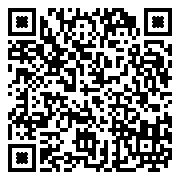 Режимные моментыСредняя    группа(4-5 лет)Прием и осмотр детей (общение с родителями, совместные игры, самостоятельная деятельность детей)7.30 –8.30Утренняя гимнастика8.30-8.40 (10 мин)Подготовка к завтраку, завтрак (формирование культурно-гигиенических навыков)8.40-9.00Игровая пауза9.00-9.10Непосредственно образовательная деятельность (игровая, познавательная, продуктивная, творческая деятельность детей)9.10-9.309.40-10.002 завтрак *10.00-10.10Подготовка к прогулке, прогулка(подвижные игры, познавательно-исследовательская деятельность, экспериментирование, игры с природным материалом, труд в природе)10.10- 11.40Возвращение с прогулки (формирование навыков самообслуживания)11.40-11.50Подготовка к обеду, Обед (формирование культурно-гигиенических навыков, культуры еды, дежурство)11.50-12.20Подготовка ко сну, дневной сон 12.20-15.00Постепенный подъем, (закаливающие процедуры, разминка)15.00-15.30Полдник(формирование культурно-гигиенических навыков)15.30-15.45Образовательная деятельность игровая, физкультурно-оздоровительная, творческая деятельность детей)15.45-16.15 (игры)Подготовка к прогулке, прогулка (подвижные игры, продуктивная деятельность с природным материалом, труд в природе)16.15-17.55Возвращение с прогулки(формирование навыков самообслуживания)17.55-18.05Подготовка к ужину, Ужин(формирование культурно-гигиенических навыков)18.05-18.35Совместная деятельность педагога с детьми (игры, индивидуальная работа)Самостоятельная деятельность детей18.35-19.05Уход детей домой (взаимодействие с семьей)19.00-19.303.4. Годовой комплексно-тематический план3.4. Годовой комплексно-тематический план3.4. Годовой комплексно-тематический планМесяцНеделяСредняя группаСентябрь1День знаний.Сентябрь2Я вырасту здоровымСентябрь3Осень. Дары  леса (грибы, ягоды)Сентябрь4ОсеньОктябрь                                                1Я в мире человекОктябрь                                                2Фрукты.Октябрь                                                3Деревья в нашем парке, в лесу.Октябрь                                                4Мой город. Мой край.Ноябрь1Моя странаНоябрь2Перелётные птицы.Ноябрь3Домашние птицыНоябрь4Домашние животныеДекабрь1Дикие  животные. Подготовка животных к зиме  Декабрь2Зима.Декабрь3Зимующие птицыДекабрь4Новый год.Январь1Зимние забавыЯнварь2СпортЯнварь3Мебель Февраль1ПосудаФевраль2Продукты питания.Февраль3День защитника Отечества.Февраль4Транспорт.март1Весна. 8 марта – Мамин деньмарт2Знакомство с народной культурой и традициямимарт3Знакомство с народной культурой и традициямимарт4Весна.Апрель1День книги.Апрель2Планета ЗемляАпрель3Животные жарких странАпрель4Животный мир морей и океановМай1День ПобедыМай2Насекомые. Май3Цветы.темаОбразовательные областиНОДОД в РМСамостоятельная деятельность(РППС)Взаимодействие с семьей«День знаний»СКРИгровая деятельностьСюжетно-ролевая играТеатрализованная играБезопасность: ОБЖ, ПДДТруд:КГНСамообслуживание,Труд в природеОбщественно-полезный трудс/р игра "Школа"картотекат/и по сказке  «Лесная школа….»ОБЖ с.12Н.С.Голицына "Безопасное поведение на улице"(экскурсия к светофору)Трудовые поручения, коллективный труд,Беседы, показ…Атрибуты, картины…м/кИллюстрации, книги, маски…Картинки,Материалы для труда1.Информационная статья по теме:" День знаний"2. Материал для совместной деятельности родителей с ребенком: стихи, загадки, изготовление атрибутов к играм, пособий к занятиям…3. Оформление выставки детского творчества:" Как я провёл лето"(в рисунках) «День знаний»ПРПозн.-иссл. деятельность: ЭкспериментированиеФЦКМ:Предметный мирСоциальный мирМир природыФЭМПДидактические игрыО.А.Скоролупова с.13" Осенние прогулки"В.Н.Волчковас.19"Как мы отдыхаем"повторение пройденного в ср. гр.картотекакартотекаБеседы, наблюдения…Материал для самостоятельных исследованийИллюстрации, альбомы…Раздаточный, наглядный материал1.Информационная статья по теме:" День знаний"2. Материал для совместной деятельности родителей с ребенком: стихи, загадки, изготовление атрибутов к играм, пособий к занятиям…3. Оформление выставки детского творчества:" Как я провёл лето"(в рисунках) «День знаний»РРЛогопедическоеХуд. литератураПо плану логопеда О.Е.ГромоваСтихи о временах годаС.89"Осенние хлопоты"р/н сказка"Заяц-хвастун" чтениеН.Носов Весёлые рассказыИллюстрации, картинки, игры, книги…1.Информационная статья по теме:" День знаний"2. Материал для совместной деятельности родителей с ребенком: стихи, загадки, изготовление атрибутов к играм, пособий к занятиям…3. Оформление выставки детского творчества:" Как я провёл лето"(в рисунках) «День знаний»ХЭРПриобщение к искусствуИЗОМузыкаР. «Картина про лето», Т.С. Комарова с.30Р. «Знакомство с акварелью», с.31А. «Весёлые портреты»,И.А.Лыкова  с.18(По плану спец-та)Беседы, рассматриваниеиллюстраций по теме" Лето"Прослушивание, разучивание, шумовой оркестр…Иллюстрации, раскраски…Материалы для детского творчества.Аудиозаписи, Музыкальные инструменты…1.Информационная статья по теме:" День знаний"2. Материал для совместной деятельности родителей с ребенком: стихи, загадки, изготовление атрибутов к играм, пособий к занятиям…3. Оформление выставки детского творчества:" Как я провёл лето"(в рисунках) «День знаний»ФРЗОЖФизическая культураПодвижные игры(По плану спец-та)картотека(дидактические, настольно-печатные игры)атрибуты1.Информационная статья по теме:" День знаний"2. Материал для совместной деятельности родителей с ребенком: стихи, загадки, изготовление атрибутов к играм, пособий к занятиям…3. Оформление выставки детского творчества:" Как я провёл лето"(в рисунках) Итоговое мероприятие.Диспуты по теме "День знаний"Итоговое мероприятие.Диспуты по теме "День знаний"Итоговое мероприятие.Диспуты по теме "День знаний"Итоговое мероприятие.Диспуты по теме "День знаний"Итоговое мероприятие.Диспуты по теме "День знаний"Итоговое мероприятие.Диспуты по теме "День знаний"		ГруппыОбязательная частьЧасть, формируемая участниками образовательных отношенийСоотношение частей Программы, %Группа №1, №2, №13, №14, №15, №16 – (от 1,5 до 3 лет)ФОП ДО – утверждена Приказом Министерства просвещения Российской федерации №1028 от 25 ноября 2022г.Реализуется педагогическими работниками ДОО во всех помещениях и на территории детского сада, со всеми детьми ДОО. Парциальная программа «Ладушки» (авторы И. Каплунова, И.Новоскольцева) дополняет содержание образовательной области «Художественно-эстетическое развитие» Программа реализуется музыкальным руководителем в групповых помещениях и в музыкальном зале с детьми раннего возраста;Парциальная программа «Цветные ладошки» (автор И.А. Лыкова) дополняет содержание образовательной области «Художественно-эстетическое развитие» Программа реализуется воспитателем в групповых помещениях и на территории ДОО с детьми дошкольного возраста.Парциальная программа «От звука к букве» (автор Е.В. Колесникова) дополняет содержание образовательной области «Речевое развитие» Программа реализуется воспитателями в групповых помещениях и на территории ДОО с детьми раннего и дошкольного возраста;85/15Группа№3, №4, №5, №6, №7, №8, №9, №10, №11 – (от 3-х до 8 лет) ФОП ДО – утверждена Приказом Министерства просвещения Российской федерации №1028 от 25 ноября 2022г.Реализуется педагогическими работниками ДОО во всех помещениях и на территории детского сада, со всеми детьми ДОО. Парциальная программа «От звука к букве» (автор Е.В. Колесникова) дополняет содержание образовательной области «Речевое развитие» Программа реализуется воспитателями в групповых помещениях и на территории ДОО с детьми раннего и дошкольного возраста;Парциальная программа «Умные пальчики: Конструирование в детском саду» (автор И.А. Лыкова) дополняет содержание образовательной области «Художественно-эстетическое развитие» Программа реализуется воспитателем в групповых помещениях и на территории ДОО с детьми дошкольного возраста;Методические разработки «Барефутинг для дошкольников» (автор О.С. Попова) дополняет содержание образовательной области «Физическое развитие»,  реализуется инструктором по физической культуре в спортивных залах с детьми дошкольного возраста.80/20Группа №12 комбинированной направленности (от 5-ти до 8 лет)ФОП ДО – утверждена Приказом Министерства просвещения Российской федерации №1028 от 25 ноября 2022г.Реализуется педагогическими работниками ДОО во всех помещениях и на территории детского сада, со всеми детьми ДОО. Парциальная программа «Умные пальчики: Конструирование в детском саду» (автор И.А. Лыкова) дополняет содержание образовательной области «Художественно-эстетическое развитие» Программа реализуется воспитателем в групповых помещениях с детьми дошкольного возраста;Методические разработки «Барефутинг для дошкольников» (автор О.С. Попова) дополняет содержание образовательной области «Физическое развитие»,  реализуется инструктором по физической культуре в спортивных залах с детьми дошкольного возраста.90/10НаправленностьВозраст детейКол-во мальчиков, девочекОсобенности развития детейОбщеразвивающая4-5Девочки – 5Мальчики - 9Показатели4 - 5 летВедущая потребностьПотребность в общении; познавательная активностьФизиологическая чувствительностьУменьшение чувствительности к дискомфортуВедущая функцияНаглядно-образное мышлениеИгровая деятельностьКоллективная со сверстниками, ролевой диалог, игровая ситуацияФорма общенияВнеситуативно - деловоеОтношения со взрослымиВзрослый – источник информацииОтношения со сверстникамиИнтересен как партнер по сюжетной игреНаличие конфликтовОтсутствуютЭмоцииРовный, старается контролировать; появляются элементы эмоциональной отзывчивостиСпособ познанияВопросы; рассказы взрослого; экспериментированиеОбъект познанияПредметы и явления непосредственно не воспринимаемыеПроизвольность познавательных процессовВнимание и память непроизвольные; начинает развиваться произвольное запоминание в игреВоображениеПоявление элементов творческого воображенияВосприятиеВосприятие сенсорных эталонов, свойств предметовВниманиеНачало формирования произвольного внимания. Удерживает внимание 15 - 20 мин. Объем внимания 8 - 10 предметовПамятьКратковременная; эпизодическое запоминание зависит от вида деятельности. Объем памяти 4 – 5 предмета из 5, 2 – 3 действияМышлениеНаглядно-образноеРечьОкончание формирования активной речи, учится излагать мыслиУсловия успешностиКругозор взрослого и хорошо развитая речьНовообразования возраста1.Контролирующая функция речи: речь способствует организации собственной деятельности. 2.Развитие способности выстраивать элементарные умозаключения. 3.Появление элементов сюжетно-ролевой игры.  МесяцИзучение семьи(анкеты, соц. обслед)Информирование семьи:Родительские собранияПросвещение и обучение семьи(консультации, статьи)Совместные мероприятияСентябрь«Начинаем учебный год. Будем знакомы»1. «Возрастные особенности дет ей 4 - 5 лет»2. «Значение музыкальных игрушек в музыкальном развитии детей раннего возраста»3. «О манере говорить с ребёнком»4. «Детские страхи»5. Фотовернисаж «Воспоминание о лете»Труд родителей с детьми по уборке участкаОктябрь1. «Как поддерживать в ребёнке чувство самоценности»2. « Как приучить ребёнка есть овощи и фрукты»3. «Семейные ценности»4.«Воспитание патриотических чувств и любви к родному краю»«Осенняя фантазия» (поделки из природного материала)Конкурс рисунков «Азбука пешехода»Ноябрь1. «Роль семьи в воспитании у детей любви к Родине»2. «Приучайте ребенка к труду!»3. «День народного единства, история праздника» 4. «Животные дома»Фоторепортаж «Делимся семейным опытом»Декабрь«Здоровье детей в наших руках»1. «Игра и игровое общение с ребёнком в семье»2. «Семейный этике» 3«Что такое Новый год!»4. «О манере говорить с ребёнком»«Украсим нашу ёлку»(конкурс новогодней игрушки, поделки)Январь1. «Зимние забавы»2. «Рекомендации родителям по укреплению здоровья детей» 3. «Как слушать и слышать ребенка»                   Фотовыставка «Игрушки моего ребенка»Февраль1. «Здоровое питание для дошкольников»2. «История праздника 23 февраля»3.  «Компьютер в жизни современного ребёнка»4. «Как научить детей соблюдать Правила Дорожного Движения»Выставка «Военная техника»Открытое занятие по физкультуреСбор коллекции «Чем славится Камчатка»Март1. «История праздника 8 марта»2. «Весна идёт, весне дорогу»3. «Эмоциональный мир ребёнка»4.  «Любить ребёнка, как…»«Поздравляем наших мам» (празд. представление)Фотогазета «Мы-мамины помощники»Уголок «Огород на подоконнике»Апрель1. «О пользе домашнего чтения»2.  «Как научить ребёнка любить книги»3. «Особенности поведения ребенка дошкольного возраста»4. «Страхи и тревожность у детей»«День смеха»Конкурс «Волшебный космос»Сбор коллекции «Боевые награды»День открытых дверейМай«Что вы ждете от детского сада в будущем году?»«Как повзрослели и чему научились наши дети за этот год»1. «Расскажите детям о ВОВ». 2. «Развиваем моторику»3. «Ненасильственные методы воздействия на ребенка»Оформление группы ко Дню ПобедыАкция «Бессмертный полк»